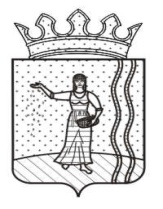 ДУМА ОКТЯБРЬСКОГО ГОРОДСКОГО ПОСЕЛЕНИЯОКТЯБРЬСКОГО МУНИЦИПАЛЬНОГО РАЙОНА ПЕРМСКОГО КРАЯРЕШЕНИЕ08.11.2018                                                                                                 № 18О бюджете Октябрьского городского поселения на 2019 год и на плановый период 2020 и 2021 годов (Первое чтение)В соответствии с Бюджетным кодексом Российской Федерации, Уставом Октябрьского городского поселения, Положением о бюджетном процессе в Октябрьском городском поселении, утвержденным решением Думы от 29 ноября 2007 № 187,Дума Октябрьского городского поселения Октябрьского муниципального района Пермского края РЕШАЕТ:1. Принять проект решения «О бюджете Октябрьского городского поселения на 2019 год и на плановый период 2020 и 2021 годов» (Первое чтение):1.1. Утвердить основные характеристики бюджета Октябрьского городского поселения (далее - местный бюджет) на 2019 год по расходам в сумме 43 404,1 тыс. рублей исходя из прогнозируемого объема доходов 43 404,1 тыс. рублей, с плановым дефицитом в сумме 0,0 тыс. рублей.1.2. Утвердить основные характеристики местного бюджета на 2020 год и на 2021 год:1) прогнозируемый общий объем доходов местного бюджета на 2020 год в сумме 44 148,1 тыс. рублей и на 2021 год в сумме 44 266,4 тыс. рублей;2) общий объем расходов местного бюджета на 2020 год в сумме 44 148,1 тыс. рублей, в том числе условно утвержденные расходы в сумме 1 092,4 тыс. рублей, и на 2021 год в сумме 44 266,4 тыс. рублей, в том числе условно утвержденные расходы в сумме 2 190,7 тыс. рублей;3) дефицит местного бюджета на 2020 год в сумме 0,0 тыс. рублей и на 2021 год в сумме 0,0 тыс. рублей.1.3. Утвердить перечень главных администраторов доходов местного бюджета согласно приложению 1 к настоящему решению.Утвердить перечень главных администраторов источников финансирования дефицита местного бюджета согласно приложению 2 к настоящему решению. Установить источники финансирования дефицита местного бюджета на 2019-2021 годы согласно приложению 3 к настоящему решению.В случаях изменения состава и (или) функций главных администраторов доходов или главных администраторов источников финансирования дефицита местного бюджета, а также изменения принципов назначения и присвоения структуры кодов классификации доходов и источников финансирования дефицита бюджетов, Администрация Октябрьского городского поселения вправе вносить соответствующие изменения в перечень главных администраторов доходов местного бюджета или главных администраторов источников финансирования дефицита местного бюджета, а также в состав закрепленных за ними кодов классификации доходов или источников финансирования дефицита бюджета.1.4. Утвердить распределение доходов местного бюджета по кодам поступлений в бюджет (группам, подгруппам, статьям видов доходов, аналитическим группам подвидов доходов бюджета) на 2019 год согласно приложению 4 к настоящему решению и на 2020 - 2021 годы согласно приложению 5 к настоящему решению.1.5. Установить, что муниципальные унитарные предприятия перечисляют 10% прибыли, остающейся после уплаты налогов и иных обязательных платежей, в доход местного бюджета в соответствии с нормативным правовым актом органа местного самоуправления.1.6. Утвердить в пределах общего объема расходов местного бюджета распределение бюджетных ассигнований по разделам, подразделам, целевым статьям (муниципальным программам и непрограммным направлениям деятельности), группам и подгруппам видов расходов классификации расходов бюджета на 2019 год согласно таблицы 1 приложения 6 к настоящему решению, на 2020-2021 годы согласно таблицы 1 приложения 7 к настоящему решению.Утвердить в пределах общего объема расходов местного бюджета распределение бюджетных ассигнований по целевым статьям (муниципальным программам и непрограммным направлениям деятельности), группам и подгруппам видов расходов классификации расходов бюджета на 2019 год согласно таблицы 2 приложения 6 к настоящему решению, на 2020-2021 годы согласно таблицы 2 приложения 7 к настоящему решению.1.7. Утвердить ведомственную структуру расходов местного бюджета на 2019 год согласно приложению 8 к настоящему решению, на 2020-2021 годы согласно приложению 9 к настоящему решению.1.8. Утвердить оборотную кассовую наличность бюджета поселения на 01.01.2020 года в сумме 100,0 тыс. рублей, на 01.01.2021 года - в сумме 100,0 тыс. рублей, на 01.01.2022 года - в сумме 100,0 тыс. рублей.1.9. Утвердить общий объем бюджетных ассигнований на исполнение публичных нормативных обязательств на 2019 год в сумме 1 305,4 тыс. рублей, на 2020 год в сумме 1384,0 тыс. рублей и на 2021 год в сумме 1 414,0 тыс. рублей.1.10. Установить объем резервного фонда Администрации Октябрьского городского поселения на 2019 год в размере 300,0 тыс. рублей, на 2020 год в размере 300,0 тыс. рублей, на 2021 год в размере 300,0 тыс. рублей.1.11. Утвердить объем бюджетных ассигнований дорожного фонда Октябрьского городского поселения на 2019 год в сумме 9 553,9 тыс. рублей, на 2020 год в сумме 9 886,1 тыс. рублей, на 2021 год в сумме 10 083,7 тыс. рублей.Утвердить распределение средств дорожного фонда Октябрьского городского поселения на 2019 год согласно приложению 10 к настоящему решению, на 2020- 2021 годы согласно приложению 11 к настоящему решению.1.12. Утвердить общий объем бюджетных ассигнований на осуществление бюджетных инвестиций в форме капитальных вложений в объекты муниципальной собственности на 2019 год в сумме 0,0 тыс. рублей согласно приложению 12 к настоящему решению, на 2020 год в сумме 0,0 тыс. рублей и на 2021 год 0,0 тыс. рублей согласно приложению 13 к настоящему решению.1.13. Установить, что получатель средств местного бюджета при заключении договоров (муниципальных контрактов) на поставку товаров, выполнение работ и оказание услуг вправе предусматривать авансовые платежи:1) в размере 100% суммы договора (муниципального контракта) – по договорам (муниципальным контрактам) о поставке товаров на сумму до 100 тыс. рублей, об оказании услуг связи, об информационном обслуживании топливных карт, о приобретении программного обеспечения и прав на его использование на сумму до 100 тыс. рублей, о подписке на печатные издания, о приобретении горюче – смазочных материалов, авиа - и железнодорожных билетов, об обучении на курсах повышения квалификации и семинарах, о проведении природоохранных мероприятий, имеющих сезонный характер, по оплате проведения мероприятий по борьбе с бешенством животных, противоклещевых, акарицидных и дератизационных работ на территории кладбищ и парков; о найме жилых помещений, об оказании услуг по стоянке автотранспорта, в том числе по договорам хранения, по договорам обязательного страхования гражданской ответственности владельцев транспортных средств, по договорам на публикацию в средствах массовой информации сведений в соответствии с законодательством Российской Федерации о государственной регистрации юридических лиц;2) в размере до 30% суммы принятых бюджетных обязательств на текущий финансовый год по объекту – по договорам (муниципальным контрактам), на строительство (реконструкцию) объектов общественной, инженерной и дорожной инфраструктуры;3) в размере до 30% суммы договора (муниципального контракта), если иное не предусмотрено действующим законодательством, - по остальным договорам (муниципальным контрактам).1.14. Установить, что реструктуризация задолженности юридических лиц по налогам и сборам, а также реструктуризация и списание задолженности по начисленным пеням и штрафам перед местным бюджетом может быть проведена в 2019-2021 годах в случаях, предусмотренных законодательством Российской Федерации, в порядке, определенном нормативными правовыми актами Администрации Октябрьского городского поселения.1.15. Утвердить объем межбюджетных трансфертов, получаемых из других бюджетов бюджетной системы Российской Федерации на 2019 год, согласно приложению 14 к настоящему решению и на 2020-2021 годы, согласно приложению 15 к настоящему решению.1.16. Утвердить объем межбюджетных трансфертов, предоставляемых другим бюджетам бюджетной системы Российской Федерации из бюджета Октябрьского городского поселения на 2019 год в сумме 526,3 тыс. рублей, на 2020 год в сумме 0,0 тыс. рублей, на 2021 год в сумме 0,0 тыс. рублей.1.17. Использование бюджетных ассигнований на оплату труда работников муниципальных учреждений, финансируемых из местного бюджета, осуществляется в соответствии с правовыми актами Администрации Октябрьского городского поселения («дорожными картами») о поэтапном совершенствовании системы оплаты труда в муниципальных учреждениях работникам культуры муниципальных бюджетных учреждений культуры.1.18. Утвердить Программу муниципальных гарантий Октябрьского городского поселения на 2019 год согласно приложению 16 к настоящему решению, на 2020-2021 годы согласно приложению 17 к настоящему решению.1.19. Утвердить Программу муниципальных внутренних заимствований Октябрьского городского поселения на 2019 год согласно приложению 18 к настоящему решению, на 2020 – 2021 годы согласно приложению 19 к настоящему решению.Установить предельный объем муниципального долга Октябрьского городского поселения на 2019 год в сумме 0,00 тыс. рублей, на 2020 год в сумме 0,00 тыс. рублей, на 2021 год в сумме 0,00 тыс. рублей.Установить верхний предел муниципального долга Октябрьского городского поселения:1) на 01.01.2020 года в сумме 0,0 тыс. рублей, в том числе верхний предел долга по муниципальным гарантиям Октябрьского городского поселения в сумме 0,0 тыс. рублей;2) на 01.01.2021 года в сумме 0,0 тыс. рублей, в том числе верхний предел долга по муниципальным гарантиям Октябрьского городского поселения в сумме 0,0 тыс. рублей;3) на 01.01.2022 года в сумме 0,0 тыс. рублей, в том числе верхний предел долга по муниципальным гарантиям Октябрьского городского поселения в сумме 0,0 тыс. рублей.1.20. Установить в соответствии с пунктом 8 статьи 217 Бюджетного кодекса Российской Федерации следующие основания для внесения изменений в показатели сводной бюджетной росписи бюджета Октябрьского городского поселения, связанные с особенностями исполнения бюджета поселения и (или) перераспределения бюджетных ассигнований между главными распорядителями средств местного бюджета:1) направление остатков средств федерального, краевого бюджетов, имеющих целевое назначение, не использованных на начало текущего финансового года, на расходы с сохранением целевого назначения бюджетных средств;2) при изменениях бюджетной классификации доходов и (или) расходов бюджета без изменения целевого направления средств;3) перераспределение бюджетных ассигнований в соответствии с пунктом 4.4 Положения о денежном содержании муниципальных служащих Октябрьского городского поселения Октябрьского муниципального района Пермского края между целевыми статьями и видами расходов на обеспечение деятельности органов местного самоуправления Октябрьского городского поселения;4) перераспределение бюджетных ассигнований между видами расходов на обеспечение деятельности органов местного самоуправления Октябрьского городского поселения в случае оплаты (возврата) командировочных расходов, государственных пошлин, налогов, сборов, штрафов и пеней в соответствии с законодательством;5) распределение (перераспределение) бюджетных ассигнований между главными распорядителями средств бюджета поселения на проведение мероприятий в соответствии с нормативными правовыми актами Октябрьского городского поселения об утверждении муниципальных программ Октябрьского городского поселения без изменения целевого направления расходов;6) распределение (перераспределение) бюджетных ассигнований с непрограммных мероприятий на мероприятия, финансируемые в рамках муниципальных программ, без изменения целевого направления расходов»;7) перераспределение бюджетных ассигнований между целевыми статьями и видами расходов с целью предоставления иных межбюджетных трансфертов бюджету Октябрьского муниципального района для обеспечения передаваемых полномочий;8) перераспределение бюджетных ассигнований между кодами бюджетной классификации в целях получения субсидии из федерального и (или) краевого бюджета на условиях софинансирования расходов на реализацию мероприятий, включенных в муниципальные программы Октябрьского городского поселения, без изменения целевого направления средств.Установить, что изменения показателей сводной бюджетной росписи могут быть изменены в соответствии с решениями главы Октябрьского городского поселения – главы администрации Октябрьского городского поселения без внесения изменений в решение о бюджете в случаях, предусмотренных статьей 217 Бюджетного кодекса Российской Федерации.1.21. Установить, что, за счет средств местного бюджета могут предоставляться субсидии в случаях, предусмотренных целевыми статьями и видами расходов в приложениях 6, 8 к настоящему решению:юридическим лицам (за исключением субсидий государственным (муниципальным) учреждениям), индивидуальным предпринимателям, а также физическим лицам – производителям товаров, работ, услуг на безвозмездной и безвозвратной основе в целях возмещения недополученных доходов и (или) финансового обеспечения (возмещения) затрат в связи с производством (реализацией) товаров (за исключением подакцизных товаров), выполнением работ, оказанием услуг;бюджетным и автономным учреждениям на финансовое обеспечение выполнения ими муниципального задания, рассчитанные с учетом нормативных затрат на оказание ими муниципальных услуг физическим и (или) юридическим лицам и нормативных затрат на содержание муниципального имущества, а также на иные цели;иным некоммерческим организациям, не являющимся муниципальными учреждениями.Порядки предоставления указанных субсидий из местного бюджета устанавливаются нормативными правовыми актами Администрации Октябрьского городского поселения.2. Создать рабочую группу по доработке проекта решения о бюджете на 2019 год и плановый период 2020-2021 годов в следующем составе:Михеева Татьяна Валерьевна – председатель Думы Октябрьского городского поселения, руководитель рабочей группы;Хатыпова Ольга Владимировна – заместитель главы Администрации Октябрьского городского поселения по социальным и правовым вопросам, заместитель руководителя рабочей группы;Перминова Елена Александровна – референт Администрации Октябрьского городского поселения, секретарь рабочей группы;Чернышев Алексей Иванович – депутат Думы Октябрьского городского поселения по избирательному округу № 1, председатель постоянной комиссии Думы Октябрьского городского поселения по бюджету и налогам;Алексеев Дмитрий Валерьевич – депутат Думы Октябрьского городского поселения от избирательного округа № 2;Житников Алексей Александрович – депутат Думы Октябрьского городского поселения от избирательного округа № 3;Маухутдинова Наталья Сергеевна – советник главы Администрации Октябрьского городского поселения по инфраструктуре и ЖКХ;Шагиахметова Наталья Михайловна – заместитель главы Администрации Октябрьского городского поселения по экономике и финансам;Лотфуллина Венера Рашитовна - консультант Администрации Октябрьского городского поселения.3. Назначить дату рассмотрения проекта бюджета на 2019 год и плановый период 2020 и 2021 годов во втором чтении на 20 декабря 2018 года.4. Установить срок внесения поправок субъектами права нормотворческой инициативы с обязательным приложением финансово-экономического обоснования до 19 ноября 2018 года.5. Решение вступает в силу после опубликования в газете «Вперед», подлежит обнародованию и размещению на официальном сайте Октябрьского городского поселения.6. Контроль за выполнением настоящего решения возложить на председателя Думы Октябрьского городского поселения Михееву Т.В.Председатель Думы Октябрьскогогородского поселения                                                                                  Т.В. МихееваПриложение 1к решению ДумыОктябрьского городского поселенияОктябрьского муниципального районаПермского края от 08.11.2018 № 18ГЛАВНЫЕ АДМИНИСТРАТОРЫ ДОХОДОВ БЮДЖЕТАОКТЯБРЬСКОГО ГОРОДСКОГО ПОСЕЛЕНИЯ НА 2019 - 2021 ГОДЫПриложение 2к решению ДумыОктябрьского городского поселенияОктябрьского муниципального районаПермского края от 08.11.2018 № 18ГЛАВНЫЕ АДМИНИСТРАТОРЫИСТОЧНИКОВ ФИНАНСИРОВАНИЯ ДЕФИЦИТА БЮДЖЕТА ОКТЯБРЬСКОГО ГОРОДСКОГО ПОСЕЛЕНИЯПриложение 3к решению ДумыОктябрьского городского поселенияОктябрьского муниципального районаПермского края от 08.11.2018 № 18ИСТОЧНИКИ ФИНАНСИРОВАНИЯ ДЕФИЦИТА БЮДЖЕТАОКТЯБРЬСКОГО ГОРОДСКОГО ПОСЕЛЕНИЯ НА 2019-2021 ГОДЫтыс. руб.Приложение 4к решению ДумыОктябрьского городского поселенияОктябрьского муниципального районаПермского края от 08.11.2018 № 18РАСПРЕДЕЛЕНИЕ ДОХОДОВ БЮДЖЕТАОКТЯБРЬСКОГО ГОРОДСКОГО ПОСЕЛЕНИЯ ПО КОДАМ ПОСТУПЛЕНИЙ В БЮДЖЕТ (ГРУППАМ, ПОДГРУППАМ, СТАТЬЯМ ВИДОВ ДОХОДОВ, АНАЛИТИЧЕСКИМ ГРУППАМ ПОДВИДОВ ДОХОДОВ БЮДЖЕТА) НА 2019 ГОДПриложение 5к решению ДумыОктябрьского городского поселенияОктябрьского муниципального районаПермского края от 08.11.2018 № 18РАСПРЕДЕЛЕНИЕ ДОХОДОВ БЮДЖЕТАОКТЯБРЬСКОГО ГОРОДСКОГО ПОСЕЛЕНИЯ ПО КОДАМ ПОСТУПЛЕНИЙ В БЮДЖЕТ (ГРУППАМ, ПОДГРУППАМ, СТАТЬЯМ ВИДОВ ДОХОДОВ, АНАЛИТИЧЕСКИМ ГРУППАМ ПОДВИДОВ ДОХОДОВ БЮДЖЕТА)НА 2020 - 2021 ГОДЫПриложение 6к решению ДумыОктябрьского городского поселенияОктябрьского муниципального районаПермского края от 08.11.2018 № 18Таблица 1РАСПРЕДЕЛЕНИЕ БЮДЖЕТНЫХ АССИГНОВАНИЙ ПО РАЗДЕЛАМ, ПОДРАЗДЕЛАМ, ЦЕЛЕВЫМ СТАТЬЯМ (МУНИЦИПАЛЬНЫМ ПРОГРАММАМ И НЕПРОГРАММНЫМ НАПРАВЛЕНИЯМ ДЕЯТЕЛЬНОСТИ) ВИДОВ РАСХОДОВ КЛАССИФИКАЦИИ РАСХОДОВ БЮДЖЕТА ОКТЯБРЬСКОГО ГОРОДСКОГО ПОСЕЛЕНИЯ НА 2019 ГОД, ТЫС.РУБ.Приложение 6Таблица 2РАСПРЕДЕЛЕНИЕ БЮДЖЕТНЫХ АССИГНОВАНИЙ ПО ЦЕЛЕВЫМ СТАТЬЯМ (МУНИЦИПАЛЬНЫМ ПРОГРАММАМ И НЕПРОГРАММНЫМ НАПРАВЛЕНИЯМ ДЕЯТЕЛЬНОСТИ), ГРУППАМ И ПОДГРУППАМ ВИДОВ РАСХОДОВ КЛАССИФИКАЦИИ РАСХОДОВ БЮДЖЕТА ОКТЯБРЬСКОГО ГОРОДСКОГО ПОСЕЛЕНИЯ НА 2019 ГОД, ТЫС. РУБ.Приложение 7к решению ДумыОктябрьского городского поселенияОктябрьского муниципального районаПермского края от 08.11.2018 № 18Таблица 1РАСПРЕДЕЛЕНИЕ БЮДЖЕТНЫХ АССИГНОВАНИЙ ПО РАЗДЕЛАМ, ПОДРАЗДЕЛАМ, ЦЕЛЕВЫМ СТАТЬЯМ И ВИДОВ РАСХОДОВ КЛАССИФИКАЦИИ РАСХОДОВ БЮДЖЕТА ОКТЯБРЬСКОГО ГОРОДСКОГО ПОСЕЛЕНИЯНА 2020-2021 ГОДЫ, ТЫС. РУБ.Приложение 7Таблица 2РАСПРЕДЕЛЕНИЕ БЮДЖЕТНЫХ АССИГНОВАНИЙ ПО ЦЕЛЕВЫМ СТАТЬЯМ (МУНИЦИПАЛЬНЫМ ПРОГРАММАМ И НЕПРОГРАММНЫМ НАПРАВЛЕНИЯМ ДЕЯТЕЛЬНОСТИ), ГРУППАМ И ПОДГРУППАМ ВИДОВ РАСХОДОВ КЛАССИФИКАЦИИ РАСХОДОВ БЮДЖЕТА ОКТЯБРЬСКОГО ГОРОДСКОГО ПОСЕЛЕНИЯ НА 2020-2021 ГОДЫ, ТЫС. РУБ.Приложение 8к решению ДумыОктябрьского городского поселенияОктябрьского муниципального районаПермского края от 08.11.2018 № 18ВЕДОМСТВЕННАЯ СТРУКТУРА РАСХОДОВ БЮДЖЕТАОКТЯБРЬСКОГО ГОРОДСКОГО ПОСЕЛЕНИЯ НА 2019 ГОД, ТЫС.РУБ.Приложение 9к решению ДумыОктябрьского городского поселенияОктябрьского муниципального районаПермского края от 08.11.2018 № 18ВЕДОМСТВЕННАЯ СТРУКТУРА РАСХОДОВ БЮДЖЕТА ОКТЯБРЬСКОГО ГОРОДСКОГО ПОСЕЛЕНИЯ НА 2020-2021 ГОДЫ, ТЫС.РУБ.Приложение 10к решению ДумыОктябрьского городского поселенияОктябрьского муниципального районаПермского края от 08.11.2018 № 18РАСПРЕДЕЛЕНИЕ СРЕДСТВ ДОРОЖНОГО ФОНДА ОКТЯБРЬСКОГО ГОРОДСКОГО ПОСЕЛЕНИЯ ОКТЯБРЬСКОГО МУНИЦИПАЛЬНОГО РАЙОНА ПЕРМСКОГО КРАЯ НА 2019 ГОДПриложение 11к решению ДумыОктябрьского городского поселенияОктябрьского муниципального районаПермского края от 08.11.2018 № 18РАСПРЕДЕЛЕНИЕ СРЕДСТВ ДОРОЖНОГО ФОНДА ОКТЯБРЬСКОГО ГОРОДСКОГО ПОСЕЛЕНИЯ ОКТЯБРЬСКОГО МУНИЦИПАЛЬНОГО РАЙОНА ПЕРМСКОГО КРАЯ НА 2020 – 2021 ГОДЫПриложение 12к решению ДумыОктябрьского городского поселенияОктябрьского муниципального районаПермского края от 08.11.2018 № 18ОБЪЕМ БЮДЖЕТНЫХ АССИГНОВАНИЙНА ОСУЩЕСТВЛЕНИЕ БЮДЖЕТНЫХ ИНВЕСТИЦИЙ В ФОРМЕ КАПИТАЛЬНЫХ ВЛОЖЕНИЙ В ОБЪЕКТЫ МУНИЦИПАЛЬНОЙСОБСТВЕННОСТИ НА 2019 ГОДПриложение 13к решению ДумыОктябрьского городского поселенияОктябрьского муниципального районаПермского края от 08.11.2018 № 18ОБЪЕМ БЮДЖЕТНЫХ АССИГНОВАНИЙНА ОСУЩЕСТВЛЕНИЕ БЮДЖЕТНЫХ ИНВЕСТИЦИЙ В ФОРМЕ КАПИТАЛЬНЫХ ВЛОЖЕНИЙ В ОБЪЕКТЫ МУНИЦИПАЛЬНОЙ СОБСТВЕННОСТИ НА 2020-2021 ГОДЫПриложение 14к решению ДумыОктябрьского городского поселенияОктябрьского муниципального районаПермского края от 08.11.2018 № 18ОБЪЕМ МЕЖБЮДЖЕТНЫХ ТРАНСФЕРТОВ,ПОЛУЧАЕМЫХ ИЗ ДРУГИХ БЮДЖЕТОВ БЮДЖЕТНОЙ СИСТЕМЫ РОССИЙСКОЙ ФЕДЕРАЦИИ НА 2019 ГОД(ТЫС. РУБ.)Приложение 15к решению ДумыОктябрьского городского поселенияОктябрьского муниципального районаПермского края от 08.11.2018 № 18ОБЪЕМ МЕЖБЮДЖЕТНЫХ ТРАНСФЕРТОВ,ПОЛУЧАЕМЫХ ИЗ ДРУГИХ БЮДЖЕТОВ БЮДЖЕТНОЙ СИСТЕМЫ РОССИЙСКОЙ ФЕДЕРАЦИИ НА 2020 – 2021 ГОДЫ(тыс. рублей)Приложение 16к решению ДумыОктябрьского городского поселенияОктябрьского муниципального районаПермского края от 08.11.2018 № 18ПРОГРАММА МУНИЦИПАЛЬНЫХ ГАРАНТИЙ,ОКТЯБРЬСКОГО ГОРОДСКОГО ПОСЕЛЕНИЯ НА 2019 ГОД, ТЫС. РУБ.Приложение 17к решению ДумыОктябрьского городского поселенияОктябрьского муниципального районаПермского края от 08.11.2018 № 18ПРОГРАММА МУНИЦИПАЛЬНЫХ ГАРАНТИЙ,ОКТЯБРЬСКОГО ГОРОДСКОГО ПОСЕЛЕНИЯНА ПЛАНОВЫЙ ПЕРИОД 2020 И 2021 ГОДОВ, ТЫС. РУБ.Приложение 18к решению ДумыОктябрьского городского поселенияОктябрьского муниципального районаПермского края от 08.11.2018 № 18ПРОГРАММА МУНИЦИПАЛЬНЫХ ВНУТРЕННИХ ЗАИМСТВОВАНИЙОКТЯБРЬСКОГО ГОРОДСКОГО ПОСЕЛЕНИЯ ОКТЯБРЬСКОГО МУНИЦИПАЛЬНОГО РАЙОНА ПЕРМСКОГО КРАЯ НА 2019 ГОДПриложение 19к решению ДумыОктябрьского городского поселенияОктябрьского муниципального районаПермского края от 08.11.2018 № 18ПРОГРАММА МУНИЦИПАЛЬНЫХ ВНУТРЕННИХ ЗАИМСТВОВАНИЙОКТЯБРЬСКОГО ГОРОДСКОГО ПОСЕЛЕНИЯ ОКТЯБРЬСКОГО МУНИЦИПАЛЬНОГО РАЙОНА ПЕРМСКОГО КРАЯ НА 2020- 2021 ГОДЫ(тыс. руб.)Код администратораКод классификации доходовНаименование главного администратора доходов098Администрация Октябрьского городского поселения Октябрьского муниципального района Пермского края 5951042040/5951010011 11 05025 13 0000 120Доходы, получаемые в виде арендной платы, а также средства от продажи права на заключение договоров аренды за земли, находящиеся в собственности городских поселений (за исключением земельных участков муниципальных бюджетных и автономных учреждений)1 11 05013 13 0000 120Доходы, получаемые в виде арендной платы за земельные участки, государственная собственность на которые не разграничена и которые расположены в границах городских поселений, а также средства от продажи права на заключение договоров аренды указанных земельных участков1 11 05075 13 0000 120Доходы от сдачи в аренду имущества, составляющую казну городских поселений (за исключением земельных участков)1 11 07015 13 0000 120Доходы от перечисления части прибыли, остающейся после уплаты налогов и иных обязательных платежей муниципальных унитарных предприятий, созданных городскими поселениями1 11 05313 13 0000 120Плата по соглашениям об установлении сервитута, заключенным органами местного самоуправления муниципальных районов, государственными или муниципальными предприятиями либо государственными или муниципальными учреждениями в отношении земельных участков, государственная собственность на которые не разграничена и которые расположены в границах городских поселений1 11 05325 13 0000 120Плата по соглашениям об установлении сервитута, заключенным органами местного самоуправления городских поселений, государственными или муниципальными предприятиями либо государственными или муниципальными учреждениями в отношении земельных участков, находящихся в собственности городских поселений1 13 02995 13 0000 130Прочие доходы от компенсации затрат бюджетов городских поселений1 14 02053 13 0000 410Доходы от реализации иного имущества, находящегося в собственности городских поселений (за исключением имущества муниципальных бюджетных и автономных учреждений, а также имущества муниципальных унитарных предприятий, в том числе казенных), в части реализации основных средств по указанному имуществу1 14 06013 13 0000 430Доходы от продажи земельных участков, государственная собственность на которые не разграничена и которые расположены в границах городских поселений1 14 06025 13 0000 430Доходы от продажи земельных участков, находящихся в собственности городских поселений (за исключением земельных участков муниципальных бюджетных и автономных учреждений)1 16 23051 13 0000 140Доходы от возмещения ущерба при возникновении страховых случаев по обязательному страхованию гражданской ответственности, когда выгодоприобретателями выступают получатели средств бюджетов городских поселений1 16 33050 13 0000 140Денежные взыскания (штрафы) за нарушение законодательства Российской Федерации о контрактной системе в сфере закупок товаров, работ, услуг для обеспечения государственных и муниципальных нужд для нужд городских поселений1 16 90050 13 0000 140Прочие поступления от денежных взысканий (штрафов) и иных сумм в возмещение ущерба, зачисляемые в бюджеты городских поселений1 17 01050 13 0000 180Невыясненные поступления, зачисляемые в бюджеты городских поселений1 17 05050 13 0000 180Прочие неналоговые доходы бюджетов городских поселений2 02 15001 13 0000 151Дотации бюджетам городских поселений на выравнивание бюджетной обеспеченности2 02 20299 13 0000 151Субсидии бюджетам городских поселений на обеспечение мероприятий по переселению граждан из аварийного жилищного фонда за счет средств, поступивших от государственной корпорации - Фонда содействия реформированию жилищно-коммунального хозяйства2 02 29999 13 0000 151Прочие субсидии бюджетам городских поселений2 02 30024 13 0000 151Субвенции бюджетам городских поселений на выполнение передаваемых полномочий субъектов Российской Федерации2 02 40014 13 0000 151Межбюджетные трансферты, передаваемые бюджетам городских поселений из бюджетов муниципальных районов на осуществление части полномочий по решению вопросов местного значения в соответствии с заключенными соглашениями2 02 49999 13 0000 151Прочие межбюджетные трансферты, передаваемые бюджетам городских поселений2 02 25555 13 0000 151Субсидии бюджетам городских поселений на поддержку государственных программ субъектов Российской Федерации и муниципальных программ формирования современной городской среды2 07 05030 13 0000 180Прочие безвозмездные поступления в бюджеты городских поселений2 18 60010 13 0000 151Доходы бюджетов городских поселений от возврата остатков субсидий, субвенций и иных межбюджетных трансфертов, имеющих целевое назначение, прошлых лет из бюджетов муниципальных районов2 18 05010 13 0000 180Доходы бюджетов городских поселений от возврата бюджетными учреждениями остатков субсидий прошлых лет2 08 05000 13 0000 180Перечисления из бюджетов городских поселений (в бюджеты городских поселений) для осуществления возврата (зачета) излишне уплаченных или излишне взысканных сумм налогов, сборов и иных платежей, а также сумм процентов за несвоевременное осуществление такого возврата и процентов, начисленных на излишне взысканные суммы2 19 60010 13 0000 151Возврат остатков субсидий, субвенций и иных межбюджетных трансфертов, имеющих целевое назначение, прошлых лет из бюджетов городских поселений128Дума Октябрьского городского поселения Октябрьского муниципального района Пермского края 5951041423/5951010012 02 49999 13 0000 151Прочие межбюджетные трансферты, передаваемые бюджетам городских поселений1 17 01050 13 0000 180Невыясненные поступления, зачисляемые в бюджеты городских поселенийКод администратораКод классификации источников внутреннего финансирования дефицитаНаименование главных администраторов источников внутреннего финансирования дефицита бюджета123098Администрация Октябрьского городского поселения Октябрьского муниципального района Пермского края01 05 02 01 13 0000 510Увеличение прочих остатков денежных средств бюджета Октябрьского городского поселения01 05 02 01 13 0000 610Уменьшение прочих остатков денежных средств бюджета Октябрьского городского поселения01 06 01 00 13 0000 810Исполнение муниципальных гарантий Октябрьского городского поселения в валюте Российской Федерации в случае, если, исполнение гарантом муниципальных гарантий ведет к возникновению права регрессного требования гаранта к принципалу, либо обусловлено уступкой гаранту прав требования бенефициара к принципалу01 06 05 02 13 0002 640Средства, получаемые в порядке регресса сумм, уплаченных гарантом во исполнение (частичное исполнение) обязательств по муниципальным гарантиям Октябрьского городского поселенияКодКод классификации источников внутреннего финансирования дефицитаНаименование источников внутреннего финансирования дефицита бюджета2019 год2020 год2021 год123456098Администрация Октябрьского городского поселения Октябрьского муниципального района Пермского краяАдминистрация Октябрьского городского поселения Октябрьского муниципального района Пермского краяАдминистрация Октябрьского городского поселения Октябрьского муниципального района Пермского краяАдминистрация Октябрьского городского поселения Октябрьского муниципального района Пермского краяАдминистрация Октябрьского городского поселения Октябрьского муниципального района Пермского края00001 00 00 00 00 0000 000ИСТОЧНИКИ ВНУТРЕННЕГО ФИНАНСИРОВАНИЯ ДЕФИЦИТОВ БЮДЖЕТОВ0,00,00,000001 05 00 00 00 0000 000Изменение остатков средств на счетах по учету средств бюджетов0,00,00,000001 05 00 00 00 0000 500Увеличение остатков средств бюджетов- 43 404,1- 44 148,1- 44 266,400001 05 02 00 00 0000 500Увеличение прочих остатков средств бюджетов- 43 404,1- 44 148,1- 44 266,400001 05 02 01 00 0000 510Увеличение прочих остатков денежных средств бюджетов- 43 404,1- 44 148,1- 44 266,409801 05 02 01 13 0000 510Увеличение прочих остатков денежных средств бюджетов городских поселений- 43 404,1- 44 148,1- 44 266,400001 05 00 00 00 0000 600Уменьшение остатков средств бюджетов43 404,144 148,144 266,400001 05 02 00 00 0000 600Уменьшение прочих остатков средств бюджетов43 404,144 148,144 266,400001 05 02 01 00 0000 610Уменьшение прочих остатков денежных средств бюджетов43 404,144 148,144 266,409801 05 02 01 13 0000 610Уменьшение прочих остатков денежных средств бюджетов городских поселений43 404,144 148,144 266,400001 06 00 00 00 0000 000Иные источники внутреннего финансирования дефицитов бюджетов0,00,00,000001 06 04 00 00 0000 000Исполнение государственных и муниципальных гарантий0,00,00,000001 06 04 01 00 0000 000Исполнение государственных и муниципальных гарантий в валюте Российской Федерации0,00,00,000001 06 04 01 00 0000 800Исполнение государственных и муниципальных гарантий в валюте Российской Федерации в случае, если исполнение гарантом государственных и муниципальных гарантий ведет к возникновению права регрессного требования гаранта к принципалу либо обусловлено уступкой гаранту прав требования бенефициара к принципалу0,00,00,009801 06 04 01 13 0000 810Исполнение муниципальных гарантий городских поселений в валюте Российской Федерации в случае, если исполнение гарантом муниципальных гарантий ведет к возникновению права регрессного требования гаранта к принципалу либо обусловлено уступкой гаранту прав требования бенефициара к принципалу0,00,00,000001 06 05 00 00 0000 000Бюджетные кредиты, предоставленные внутри страны в валюте Российской Федерации0,00,00,000001 06 05 00 00 0000 600Возврат бюджетных кредитов, предоставленных юридическим лицам в валюте Российской Федерации0,00,00,000001 06 05 01 00 0000 600Возврат бюджетных кредитов, предоставленных юридическим лицам в валюте Российской Федерации0,00,00,009801 06 05 01 13 0000 640Возврат бюджетных кредитов, предоставленных юридическим лицам из бюджетов городских поселений в валюте Российской Федерации0,00,00,009801 06 05 01 13 0002 640Средства, получаемые в порядке регресса сумм, уплаченных гарантом во исполнение (частичное исполнение) обязательств по муниципальным гарантиям Октябрьского городского поселения0,00,00,0Код классификации доходовНаименование кода поступлений в бюджет, группы, подгруппы, статьи, подстатьи, элемента, подвида доходов, аналитических групп подвидов доходов бюджетаСумма, тыс. руб.000 1 00 00000 00 0000 000НАЛОГОВЫЕ И НЕНАЛОГОВЫЕ ДОХОДЫ33 475,4000 1 01 00000 00 0000 000НАЛОГИ НА ПРИБЫЛЬ, ДОХОДЫ15 674,0000 1 01 02000 01 0000 110Налог на доходы физических лиц15 674,0000 1 03 00000 00 0000 000НАЛОГИ НА ТОВАРЫ (РАБОТЫ, УСЛУГИ), РЕАЛИЗУМЫЕ НА ТЕРРИТОРИИ РОССИЙСКОЙ ФЕДЕРАЦИИ3 729,9000 1 03 02000 01 0000 110Акцизы по подакцизным товарам (продукции), производимым на территории Российской Федерации3 729,9000 1 06 00000 00 0000 000НАЛОГИ НА ИМУЩЕСТВО12 152,0000 1 06 01000 00 0000 110Налог на имущество физических лиц2 142,0000 1 06 04000 02 0000 110Транспортный налог5 824,0000 1 06 04011 02 0000 110Транспортный налог с организаций824,0000 1 06 04012 02 0000 110Транспортный налог с физических лиц5 000,0000 1 06 06000 00 0000 110Земельный налог4 186,00000 1 06 06030 00 0000 110Земельный налог с организаций2 286,0000 1 06 06040 00 0000 110Земельный налог с физических лиц1 900,0000 1 11 00000 00 0000 000ДОХОДЫ ОТ ИСПОЛЬЗОВАНИЯ ИМУЩЕСТВА, НАХОДЯЩЕГОСЯ В ГОСУДАРСТВЕННОЙ И МУНИЦИПАЛЬНОЙ СОБСТВЕННОСТИ1 669,5000 1 11 05000 00 0000 120Доходы, получаемые в виде арендной либо иной платы за передачу в возмездное пользование государственного и муниципального имущества (за исключением имущества бюджетных и автономных учреждений, а также имущества государственных и муниципальных унитарных предприятий, в том числе казенных)1 669,5000 1 11 05010 00 0000 120Доходы, получаемые в виде арендной плата за земельные участки, государственная собственность на которые не разграничена, а также средства от продажи права на заключение договоров аренды указанных земельных участков1 397,0000 1 11 05020 00 0000 120Доходы, получаемые в виде арендной платы за земли после разграничения государственной собственности на землю, а также средства от продажи права на заключение договоров аренды указанных земельных участков (за исключением земельных участков бюджетных и автономных учреждений)150,0000 1 11 05070 00 0000 120Доходы от сдачи в аренду имущества, составляющего государственную (муниципальную) казну (за исключением земельных участков)65,0000 1 11 05300 00 0000 120Плата по соглашениям об установлении сервитута в отношении земельных участков, находящихся в муниципальной собственности57,5000 1 14 00000 00 0000 000ДОХОДЫ ОТ ПРОДАЖИ МАТЕРИАЛЬНЫХ И НЕМАТЕРИАЛЬНЫХ АКТИВОВ250,0000 1 14 06000 00 0000 430Доходы от продажи земельных участков, находящихся в государственной и муниципальной собственности250,0000 1 14 06010 00 0000 430Доходы от продажи земельных участков, государственная собственность на которые не разграничена250,0000 2 00 00000 00 0000 000БЕЗВОЗМЕЗДНЫЕ ПОСТУПЛЕНИЯ9 928,7000 2 02 00000 00 0000 000Безвозмездные поступления от других бюджетов бюджетной системы Российской Федерации9 928,7000 2 02 10000 00 0000 151Дотации бюджетам бюджетной системы Российской Федерации9 417,1000 2 02 15001 00 0000 151Дотации на выравнивание бюджетной обеспеченности9 417,1000 2 02 29999 13 0000 151Прочие субсидии84,1000 2 02 29999 13 0000 151Прочие субсидии бюджетам городских поселений84,1000 2 02 30000 00 0000 151Субвенции бюджетам бюджетной системы Российской Федерации427,5000 2 02 30024 00 0000 151Субвенции местным бюджетам на выполнение передаваемых полномочий субъектов Российской Федерации427,5ВСЕГО ДОХОДОВ43 404,1Код классификации доходовНаименование кода поступлений в бюджет, группы, подгруппы, статьи, подстатьи, элемента, подвида доходов, аналитических групп подвидов доходов бюджета2020 год сумма тыс. руб.2021 год сумма тыс. руб.000 1 00 00000 00 0000 000НАЛОГОВЫЕ И НЕНАЛОГОВЫЕ ДОХОДЫ34 915,135 596,7000 1 01 00000 00 0000 000НАЛОГИ НА ПРИБЫЛЬ, ДОХОДЫ16 624,016 800,0000 1 01 02000 01 0000 110Налог на доходы физических лиц16 624,016 800,0000 1 03 00000 00 0000 000НАЛОГИ НА ТОВАРЫ (РАБОТЫ, УСЛУГИ), РЕАЛИЗУМЫЕ НА ТЕРРИТОРИИ РОССИСКОЙ ФЕДЕРАЦИИ3 826,13 846,7000 1 03 02000 01 0000 110Акцизы по подакцизным товарам (продукции), производимым на территории Российской Федерации3 826,13 846,7000 1 06 00000 00 0000 000НАЛОГИ НА ИМУЩЕСТВО12 608,013 093,0000 1 06 01000 00 0000 110Налог на имущество физических лиц2 223,02 320,0000 1 06 04000 02 0000 000Транспортный налог6 040,06 237,0000 1 06 04011 02 0000 000Транспортный налог с организаций850,0887,0000 1 06 04012 02 0000 000Транспортный налог с физических лиц5 190,05 350,0000 1 06 06000 00 0000 110Земельный налог4 345,04 536,0000 1 06 06030 00 0000 110Земельный налог с организаций2 373,02 477,0000 1 06 06040 00 0000 110Земельный налог с физических лиц1 972,02 059,0000 1 11 00000 00 0000 000ДОХОДЫ ОТ ИСПОЛЬЗОВАНИЯ ИМУЩЕСТВА, НАХОДЯЩЕГОСЯ В ГОСУДАРСТВЕННОЙ И МУНИЦИПАЛЬНОЙ СОБСТВЕННОСТИ1 607,01 607,0000 1 11 05000 00 0000 120Доходы, получаемые в виде арендной либо иной платы за передачу в возмездное пользование государственного и муниципального имущества (за исключением имущества бюджетных и автономных учреждений, а также имущества государственных и муниципальных унитарных предприятий, в том числе казенных)1 607,01 607,0000 1 11 05010 00 0000 120Доходы, получаемые в виде арендной плата за земельные участки, государственная собственность на которые не разграничена, а также средства от продажи права на заключение договоров аренды указанных земельных участков1 397,01 397,0000 1 11 05020 00 0000 120Доходы, получаемые в виде арендной платы за земли после разграничения государственной собственности на землю, а также средства от продажи права на заключение договоров аренды указанных земельных участков (за исключением земельных участков бюджетных и автономных учреждений)150,0150,0000 1 11 05070 00 0000 120Доходы от сдачи в аренду имущества, составляющего государственную (муниципальную) казну (за исключением земельных участков)60,060,0000 1 14 00000 00 0000 000ДОХОДЫ ОТ ПРОДАЖИ МАТЕРИАЛЬНЫХ И НЕМАТЕРИАЛЬНЫХ АКТИВОВ250,0250,0000 1 14 06000 00 0000 430Доходы от продажи земельных участков, находящихся в государственной и муниципальной собственности250,0250,0000 1 14 06010 00 0000 430Доходы от продажи земельных участков, государственная собственность на которые не разграничена250,0250,0000 2 00 00000 00 0000 000БЕЗВОЗМЕЗДНЫЕ ПОСТУПЛЕНИЯ9 233,08 669,7000 2 02 00000 00 0000 000Безвозмездные поступления от других бюджетов бюджетной системы Российской Федерации9 233,08 669,7000 2 02 10000 00 0000 151Дотации бюджетам бюджетной системы Российской Федерации8 778,78 215,4000 2 02 15001 00 0000 151Дотации на выравнивание бюджетной обеспеченности8 778,78 215,4000 2 02 29999 13 0000 151Прочие субсидии84,184,1000 2 02 29999 13 0000 151Прочие субсидии бюджетам городских поселений84,184,1000 2 02 30000 00 0000 151Субвенции бюджетам бюджетной системы Российской Федерации370,2370,2000 2 02 30024 00 0000 151Субвенции местным бюджетам на выполнение передаваемых полномочий субъектов Российской Федерации370,2370,2ВСЕГО ДОХОДОВ44 148,144 266,4КодыКодыКодыНаименование расходовСуммаКФСРКЦСРКВРНаименование расходовСумма0100Общегосударственные вопросы13 590,10102Функционирование высшего должностного лица органа местного самоуправления1 172,601 0 00 00000Муниципальная программа «Совершенствование муниципального управления в Октябрьском городском поселении Октябрьского муниципального района Пермского края»1 172,601 2 00 00000Подпрограмма «Развитие муниципальной службы и организация деятельности органов местного самоуправления в Октябрьском городском поселении Октябрьского муниципального района Пермского края»1 172,601 2 01 00000Обеспечение деятельности органа местного самоуправления Октябрьского городского поселения1 172,601 2 01 00010Глава муниципального образования1 172,6120Расходы на выплаты персоналу государственных (муниципальных) органов1 172,60103Функционирование законодательных (представительных) органов государственной власти и представительных органов муниципальных образований383,291 0 00 00000Обеспечение деятельности органов местного самоуправления383,291 0 00 00040Депутаты представительного органа муниципального образования383,2120Расходы на выплаты персоналу государственных (муниципальных) органов383,20104Функционирование Правительства Российской Федерации, высших исполнительных органов государственной власти субъектов Российской Федерации, местных администраций10 692,101 0 00 00000Муниципальная программа «Совершенствование муниципального управления в Октябрьском городском поселении Октябрьского муниципального района Пермского края»10 692,101 2 00 00000Подпрограмма «Развитие муниципальной службы и организация деятельности органов местного самоуправления в Октябрьском городском поселении Октябрьского муниципального района Пермского края»10 692,101 2 01 00000Обеспечение деятельности органа местного самоуправления Октябрьского городского поселения10 692,101 2 01 00020Обеспечение выполнения функций органами местного самоуправления10 642,9120Расходы на выплаты персоналу государственных (муниципальных) органов8 889,4240Иные закупки товаров, работ и услуг для обеспечения государственных (муниципальных) нужд1 693,5850Уплата налогов, сборов и иных платежей60,001 2 01 2П040Составление протоколов об административных правонарушениях5,4240Иные закупки товаров, работ и услуг для обеспечения государственных (муниципальных) нужд5,401 2 01 2П060Осуществление полномочий по созданию и организации деятельности административных комиссий43,8120Расходы на выплаты персоналу государственных (муниципальных) органов39,6240Иные закупки товаров, работ и услуг для обеспечения государственных (муниципальных) нужд4,20111Резервные фонды300,092 0 00 00000Мероприятия, осуществляемые органами местного самоуправления, в рамках непрограммных направления расходов300,092 0 00 10010Резервный фонд Администрации Октябрьского городского поселения300,0870Резервные фонды300,00113Другие общегосударственные вопросы1 042,201 0 00 00000Муниципальная программа «Совершенствование муниципального управления в Октябрьском городском поселении Октябрьского муниципального района Пермского края»542,201 1 00 00000Подпрограмма «Формирование общедоступной информационно-коммуникационной среды в Октябрьском городском поселении Октябрьского муниципального района Пермского края»490,201 1 01 00000Совершенствование информирования населения490,201 1 01 10010Расходы на информирование населения через средства массовой информации490,2240Иные закупки товаров, работ и услуг для обеспечения государственных (муниципальных) нужд490,201 2 00 00000Подпрограмма «Развитие муниципальной службы и организация деятельности органов местного самоуправления в Октябрьском городском поселении Октябрьского муниципального района Пермского края»52,001 2 01 00000Обеспечение деятельности органа местного самоуправления Октябрьского городского поселения52,001 2 01 10010Взносы в Совет муниципальных образований52,0850Уплата налогов, сборов и иных платежей52,006 0 00 00000Муниципальная программа «Управление земельными ресурсами и имуществом в Октябрьском городском поселении Октябрьского муниципального района Пермского края»500,006 1 00 00000Подпрограмма «Управление земельными ресурсами в Октябрьском городском поселении Октябрьского муниципального района Пермского края»300,006 1 01 00000Управление и распоряжение земельными участками на территории Октябрьского городского поселения300,006 1 01 10010Подготовка земельных участков, собственность на которые не разграничена, к вовлечению в оборот200,0240Иные закупки товаров, работ и услуг для обеспечения государственных (муниципальных) нужд200,006 1 01 10020Распоряжение земельными участками, находящихся в собственности Октябрьского городского поселения100,0240Иные закупки товаров, работ и услуг для обеспечения государственных (муниципальных) нужд100,006 2 00 00000Подпрограмма «Управление муниципальным имуществом в Октябрьском городском поселении Октябрьского городского поселения Пермского края»200,006 2 01 00000Оптимизация состава муниципального имущества Октябрьского городского поселения200,006 2 01 10010Управление, распоряжение, содержание и обслуживание муниципального имущества Октябрьского городского поселения200,0240Иные закупки товаров, работ и услуг для обеспечения государственных (муниципальных) нужд200,00300Национальная безопасность и правоохранительная деятельность1 066,50309Защита населения и территории от чрезвычайных ситуаций природного и техногенного характера, гражданская оборона50,002 0 00 00000Муниципальная программа «Защита населения и территории от чрезвычайных ситуаций, гражданская оборона и обеспечение пожарной безопасности в Октябрьском городском поселении Октябрьского муниципального района Пермского края»50,002 1 00 00000Подпрограмма «Предупреждение и ликвидация последствий чрезвычайных ситуаций и стихийных бедствий природного и техногенного характера в Октябрьском городском поселении Октябрьского муниципального района Пермского края»50,002 1 01 00000Обеспечение безопасности в области защиты населения и территорий от чрезвычайных ситуаций природного, техногенного характера50,002 1 01 10010Предупреждение и ликвидация последствий чрезвычайных ситуаций и стихийных бедствий природного и техногенного характера50,0240Иные закупки товаров, работ и услуг для обеспечения государственных (муниципальных) нужд50,00310Обеспечение пожарной безопасности900,002 0 00 00000Муниципальная программа «Защита населения и территории от чрезвычайных ситуаций, гражданская оборона и обеспечение пожарной безопасности в Октябрьском городском поселении Октябрьского муниципального района Пермского края»900,002 2 00 00000Подпрограмма «Обеспечение пожарной безопасности в Октябрьском городском поселении Октябрьского муниципального района Пермского края»900,002 2 01 00000Реализация мер по обеспечению пожарной безопасности на территории Октябрьского городского поселения900,002 2 01 10010Мероприятия по обеспечению пожарной безопасности900,0240Иные закупки товаров, работ и услуг для обеспечения государственных (муниципальных) нужд50,0630Субсидии некоммерческим организациям (за исключением государственных (муниципальных) учреждений)850,00314Другие вопросы в области национальной безопасности и правоохранительной деятельности116,592 0 00 00000Мероприятия, осуществляемые органами местного самоуправления, в рамках непрограммных направления расходов116,592 0 00 SП020Выплата материального стимулирования народным дружинникам за участие в охране общественного порядка116,5120Расходы на выплаты персоналу государственных (муниципальных) органов116,5За счет средств Пермского края84,1За счет средств Октябрьского городского поселения32,40400Национальная экономика9 924,90405Сельское хозяйство и рыболовство321,092 0 00 00000Мероприятия, осуществляемые органами местного самоуправления, в рамках непрограммных направления расходов321,092 0 00 2У090Мероприятия по отлову безнадзорных животных, их транспортировке, учету и регистрации, содержанию, лечению, кастрации (стерилизации), эвтаназии, утилизации302,2240Иные закупки товаров, работ и услуг для обеспечения государственных (муниципальных) нужд302,292 0 00 2У100Администрирование государственных полномочий по организации проведения мероприятий по отлову безнадзорных животных, их транспортировке, учету и регистрации, содержанию, лечению, кастрации (стерилизации), эвтаназии, утилизации18,8240Иные закупки товаров, работ и услуг для обеспечения государственных (муниципальных) нужд18,80406Водное хозяйство50,092 0 00 00000Мероприятия, осуществляемые органами местного самоуправления, в рамках непрограммных направления расходов50,092 0 00 10070Расходы по обязательному страхованию гражданской ответственности владельца опасного объекта за причинение вреда в результате аварии на опасном объекте50,0240Иные закупки товаров, работ и услуг для обеспечения государственных (муниципальных) нужд50,00409Дорожное хозяйство (дорожные фонды)9 553,903 0 00 00000Муниципальная программа «Комплексное развитие систем жизнеобеспечения в Октябрьском городском поселении Октябрьского муниципального района Пермского края»9 553,903 1 00 00000Подпрограмма «Развитие дорожной деятельности в Октябрьском городском поселении Октябрьского муниципального района Пермского края»9 553,903 1 01 00000Приведение в нормативное состояние автомобильных дорог Октябрьского городского поселения9 553,903 1 01 10010Содержание автомобильных дорог и искусственных сооружений на них5 853,9240Иные закупки товаров, работ и услуг для обеспечения государственных (муниципальных) нужд5 853,903 1 01 10020Ремонт автомобильных дорог и искусственных сооружений на них3 173,7240Иные закупки товаров, работ и услуг для обеспечения государственных (муниципальных) нужд3 173,703 1 01 ST040Проектирование, строительство (реконструкция), капитальный ремонт и ремонт автомобильных дорог общего пользования местного значения, находящихся на территории Пермского края526,3540Иные межбюджетные трансферты526,30500Жилищно-коммунальное хозяйство12 917,00501Жилищное хозяйство630,003 0 00 00000Муниципальная программа «Комплексное развитие систем жизнеобеспечения в Октябрьском городском поселении Октябрьского муниципального района Пермского края»630,003 2 00 00000Подпрограмма «Развитие жилищного и коммунального хозяйства в Октябрьском городском поселении Октябрьского муниципального района Пермского края»630,003 2 01 00000Капитальный ремонт и модернизация жилищного фонда630,003 2 01 10010Капитальный ремонт муниципального жилищного фонда500,0240Иные закупки товаров, работ и услуг для обеспечения государственных (муниципальных) нужд500,003 2 01 10030Уплата взносов на капитальный ремонт общего имущества в многоквартирных домах, в которых квартиры находятся в муниципальной собственности130,0240Иные закупки товаров, работ и услуг для обеспечения государственных (муниципальных) нужд130,00502Коммунальное хозяйство5 592,903 0 00 00000Муниципальная программа «Комплексное развитие систем жизнеобеспечения в Октябрьском городском поселении Октябрьского муниципального района Пермского края»5 592,903 2 00 00000Подпрограмма «Развитие жилищного и коммунального хозяйства в Октябрьском городском поселении Октябрьского муниципального района Пермского края»5 592,903 2 03 00000Приведение в нормативное состояние объектов инженерной инфраструктуры5 592,903 2 03 10010Мероприятия в области коммунального хозяйства5 592,9240Иные закупки товаров, работ и услуг для обеспечения государственных (муниципальных) нужд5 592,90503Благоустройство6 694,103 0 00 00000Муниципальная программа «Комплексное развитие систем жизнеобеспечения в Октябрьском городском поселении Октябрьского муниципального района Пермского края»6 294,103 3 00 00000Подпрограмма «Благоустройство в Октябрьском городском поселении Октябрьского муниципального района Пермского края»6 294,103 3 01 00000Реализация мер направленных на благоустройство территории Октябрьского городского поселения6 294,103 3 01 10010Уличное освещение4 200,0240Иные закупки товаров, работ и услуг для обеспечения государственных (муниципальных) нужд4 200,003 3 01 10020Организация и содержание мест захоронения100,0240Иные закупки товаров, работ и услуг для обеспечения государственных (муниципальных) нужд100,003 3 01 10030Прочие мероприятия по благоустройству1 994,1240Иные закупки товаров, работ и услуг для обеспечения государственных (муниципальных) нужд1 952,1850Уплата налогов, сборов и иных платежей42,007 0 00 00000Муниципальная программа «Формирование современной городской среды в Октябрьском городском поселении Октябрьского муниципального района Пермского края»400,007 1 00 00000Подпрограмма "Реализация мероприятий по формированию современной городской среды в Октябрьском городском поселении Октябрьского муниципального района Пермского края»400,007 1 01 00000Приоритетный проект «Формирование комфортной городской среды, за исключением мероприятий, финансируемых за счет средств дорожного фонда»400,007 1 01 10010Мероприятия по формированию современной городской среды400,0240Иные закупки товаров, работ и услуг для обеспечения государственных (муниципальных) нужд400,0За счет средств местного бюджета400,00800Культура, кинематография3 810,00801Культура3 810,004 0 00 00000Муниципальная программа «Развитие сферы культуры, молодежной политики, спорта и физической культуры в Октябрьском городском поселении Октябрьского муниципального района Пермского края»3 800,004 1 00 00000Подпрограмма «Развитие культуры в Октябрьском городском поселении Октябрьского муниципального района Пермского края»3 800,004 1 01 00000Мероприятия в сфере культуры на территории Октябрьского городского поселения3 800,004 1 01 00060Обеспечение деятельности казенных учреждений3 800,0120Расходы на выплаты персоналу государственных (муниципальных) органов1 935,0240Иные закупки товаров, работ и услуг для обеспечения государственных (муниципальных) нужд1 740,0850Уплата налогов, сборов и иных платежей125,092 0 00 00000Мероприятия, осуществляемые органами местного самоуправления, в рамках непрограммных направления расходов10,092 0 00 10040Расходы по организации библиотечного обслуживания населения, комплектование библиотечных фондов поселений10,0240Иные закупки товаров, работ и услуг для обеспечения государственных (муниципальных) нужд10,01000Социальная политика2 045,61001Пенсионное обеспечение1 305,405 0 00 00000Муниципальная программа «Социальная поддержка граждан в Октябрьском городском поселении Октябрьского муниципального района Пермского края»901,405 1 00 00000Подпрограмма «Реализация системы мер социальной помощи и поддержки отдельных категорий граждан в Октябрьском городском поселении Октябрьского муниципального района Пермского края»901,405 1 02 00000Предоставление дополнительных выплат отдельным категориям граждан901,405 1 02 90010Выплата пенсий за выслугу лет муниципальным служащим901,4310Публичные нормативные социальные выплаты гражданам901,492 0 00 00000Мероприятия, осуществляемые органами местного самоуправления, в рамках непрограммных направления расходов404,092 0 00 90020Пенсии за выслугу лет лицам, замещавшим выборные муниципальные должности404,0310Публичные нормативные социальные выплаты гражданам404,01003Социальное обеспечение населения740,205 0 00 00000Муниципальная программа «Социальная поддержка граждан в Октябрьском городском поселении Октябрьского муниципального района Пермского края»740,205 1 00 00000Подпрограмма «Реализация системы мер социальной помощи и поддержки отдельных категорий граждан в Октябрьском городском поселении Октябрьского муниципального района Пермского края»740,205 1 01 00000Меры социальной поддержки отдельным категориям граждан740,205 1 01 L0180Реализация мероприятий в рамках федеральной целевой программы "Устойчивое развитие сельских территорий на 2014-2017 годы и на период до 2020 года382,9320Социальные выплаты гражданам, кроме публичных нормативных социальных выплат382,905 1 01 L4970Реализация мероприятий по обеспечению жильем молодых семей государственной программы Российской Федерации «Обеспечение доступным и комфортным жильем и коммунальными услугами граждан Российской Федерации»300,0320Социальные выплаты гражданам, кроме публичных нормативных социальных выплат300,005 1 01 2С180Предоставление мер социальной поддержки отдельным категориям граждан, работающим в государственных и муниципальных организациях Пермского края и проживающим в сельской местности и поселках городского типа (рабочих поселках), по оплате жилого помещения и коммунальных услуг57,3320Социальные выплаты гражданам, кроме публичных нормативных социальных выплат17,0610Субсидии бюджетным учреждениям40,31100Физическая культура и спорт50,01101Физическая культура50,004 0 00 00000Муниципальная программа «Развитие сферы культуры, молодежной политики, спорта и физической культуры в Октябрьском городском поселении Октябрьского муниципального района Пермского края»50,004 2 00 00000Подпрограмма «Развитие спорта и физической культуры в Октябрьском городском поселении Октябрьского муниципального района Пермского края»50,004 2 01 00000Обеспечение условий для развития физической культуры и спорта на территории Октябрьского городского поселения50,004 2 01 10010Проведение мероприятий по физической культуре и спорту50,0240Иные закупки товаров, работ и услуг для обеспечения государственных (муниципальных) нужд50,0Всего расходы бюджетаВсего расходы бюджетаВсего расходы бюджетаВсего расходы бюджета43 404,1ДефицитДефицитДефицитДефицит-ПрофицитПрофицитПрофицитПрофицит-КодыКодыНаименование расходовСуммаКЦСРКВРНаименование расходовСумма01 0 00 00000Муниципальная программа «Совершенствование муниципального управления в Октябрьском городском поселении Октябрьского муниципального района Пермского края»12 406,901 1 00 00000Подпрограмма «Формирование общедоступной информационно-коммуникационной среды в Октябрьском городском поселении Октябрьского муниципального района Пермского края»490,201 1 01 00000Совершенствование информирования населения490,201 1 01 10010Расходы на информирование населения через средства массовой информации490,2240Иные закупки товаров, работ и услуг для обеспечения государственных (муниципальных) нужд490,201 2 00 00000Подпрограмма «Развитие муниципальной службы и организация деятельности органов местного самоуправления в Октябрьском городском поселении Октябрьского муниципального района Пермского края»11 916,701 2 01 00000Обеспечение деятельности органа местного самоуправления Октябрьского городского поселения11 916,701 2 01 00010Глава муниципального образования1 172,6120Расходы на выплаты персоналу государственных (муниципальных) органов1 172,601 2 01 00020Обеспечение выполнения функций органами местного самоуправления10 642,9120Расходы на выплаты персоналу государственных (муниципальных) органов8 889,4240Иные закупки товаров, работ и услуг для обеспечения государственных (муниципальных) нужд1 693,5850Уплата налогов, сборов и иных платежей60,001 2 01 10010Взносы в Совет муниципальных образований52,0850Уплата налогов, сборов и иных платежей52,001 2 01 2П040Составление протоколов об административных правонарушениях5,4240Иные закупки товаров, работ и услуг для обеспечения государственных (муниципальных) нужд5,401 2 01 2П060Осуществление полномочий по созданию и организации деятельности административных комиссий43,8120Расходы на выплаты персоналу государственных (муниципальных) органов39,6240Иные закупки товаров, работ и услуг для обеспечения государственных (муниципальных) нужд4,202 0 00 00000Муниципальная программа «Защита населения и территории от чрезвычайных ситуаций, гражданская оборона и обеспечение пожарной безопасности в Октябрьском городском поселении Октябрьского муниципального района Пермского края»950,002 1 00 00000Подпрограмма «Предупреждение и ликвидация последствий чрезвычайных ситуаций и стихийных бедствий природного и техногенного характера в Октябрьском городском поселении Октябрьского муниципального района Пермского края»50,002 1 01 00000Обеспечение безопасности в области защиты населения и территорий от чрезвычайных ситуаций природного, техногенного характера50,002 1 01 10010Предупреждение и ликвидация последствий чрезвычайных ситуаций и стихийных бедствий природного и техногенного характера50,0240Иные закупки товаров, работ и услуг для обеспечения государственных (муниципальных) нужд50,002 2 00 00000Подпрограмма «Обеспечение пожарной безопасности в Октябрьском городском поселении Октябрьского муниципального района Пермского края»900,002 2 01 00000Реализация мер по обеспечению пожарной безопасности на территории Октябрьского городского поселения900,002 2 01 10010Мероприятия по обеспечению пожарной безопасности900,0240Иные закупки товаров, работ и услуг для обеспечения государственных (муниципальных) нужд50,0630Субсидии некоммерческим организациям (за исключением государственных (муниципальных) учреждений)850,003 0 00 00000Муниципальная программа «Комплексное развитие систем жизнеобеспечения в Октябрьском городском поселении Октябрьского муниципального района Пермского края»22 070,903 1 00 00000Подпрограмма «Развитие дорожной деятельности в Октябрьском городском поселении Октябрьского муниципального района Пермского края»9 553,903 1 01 00000Приведение в нормативное состояние автомобильных дорог Октябрьского городского поселения9 553,903 1 01 10010Содержание автомобильных дорог и искусственных сооружений на них5 853,9240Иные закупки товаров, работ и услуг для обеспечения государственных (муниципальных) нужд5 853,903 1 01 10020Ремонт автомобильных дорог и искусственных сооружений на них3 173,7240Иные закупки товаров, работ и услуг для обеспечения государственных (муниципальных) нужд3 173,703 1 01 ST040Проектирование, строительство (реконструкция), капитальный ремонт и ремонт автомобильных дорог общего пользования местного значения, находящихся на территории Пермского края526,3540Иные межбюджетные трансферты526,303 2 00 00000Подпрограмма «Развитие жилищного и коммунального хозяйства в Октябрьском городском поселении Октябрьского муниципального района Пермского края»6 222,903 2 01 00000Капитальный ремонт и модернизация жилищного фонда630,003 2 01 10010Капитальный ремонт муниципального жилищного фонда500,0240Иные закупки товаров, работ и услуг для обеспечения государственных (муниципальных) нужд500,003 2 01 10030Уплата взносов на капитальный ремонт общего имущества в многоквартирных домах, в которых квартиры находятся в муниципальной собственности130,0240Иные закупки товаров, работ и услуг для обеспечения государственных (муниципальных) нужд130,003 2 03 00000Приведение в нормативное состояние объектов инженерной инфраструктуры5 592,903 2 03 10010Мероприятия в области коммунального хозяйства5 592,9240Иные закупки товаров, работ и услуг для обеспечения государственных (муниципальных) нужд5 592,903 3 00 00000Подпрограмма «Благоустройство в Октябрьском городском поселении Октябрьского муниципального района Пермского края»6 294,103 3 01 00000Реализация мер направленных на благоустройство территории Октябрьского городского поселения6 294,103 3 01 10010Уличное освещение4 200,0240Иные закупки товаров, работ и услуг для обеспечения государственных (муниципальных) нужд4 200,003 3 01 10020Организация и содержание мест захоронения100,0240Иные закупки товаров, работ и услуг для обеспечения государственных (муниципальных) нужд100,003 3 01 10030Прочие мероприятия по благоустройству1 994,1240Иные закупки товаров, работ и услуг для обеспечения государственных (муниципальных) нужд1 952,1850Уплата налогов, сборов и иных платежей42,004 0 00 00000Муниципальная программа «Развитие сферы культуры, молодежной политики, спорта и физической культуры в Октябрьском городском поселении Октябрьского муниципального района Пермского края»3 850,004 1 00 00000Подпрограмма «Развитие культуры в Октябрьском городском поселении Октябрьского муниципального района Пермского края»3 800,004 1 01 00000Мероприятия в сфере культуры на территории Октябрьского городского поселения3 800,004 1 01 00060Обеспечение деятельности казенных учреждений3 800,0120Расходы на выплаты персоналу государственных (муниципальных) органов1 935,0240Иные закупки товаров, работ и услуг для обеспечения государственных (муниципальных) нужд1 740,0850Уплата налогов, сборов и иных платежей125,004 2 00 00000Подпрограмма «Развитие спорта и физической культуры в Октябрьском городском поселении Октябрьского муниципального района Пермского края»50,004 2 01 00000Обеспечение условий для развития физической культуры и спорта на территории Октябрьского городского поселения50,004 2 01 10010Проведение мероприятий по физической культуре и спорту50,0240Иные закупки товаров, работ и услуг для обеспечения государственных (муниципальных) нужд50,005 0 00 00000Муниципальная программа «Социальная поддержка граждан в Октябрьском городском поселении Октябрьского муниципального района Пермского края»1 641,605 1 00 00000Подпрограмма «Реализация системы мер социальной помощи и поддержки отдельных категорий граждан в Октябрьском городском поселении Октябрьского муниципального района Пермского края»1 641,605 1 01 00000Меры социальной поддержки отдельным категориям граждан740,205 1 01 L0180Реализация мероприятий в рамках федеральной целевой программы "Устойчивое развитие сельских территорий на 2014-2017 годы и на период до 2020 года»382,9320Социальные выплаты гражданам, кроме публичных нормативных социальных выплат382,905 1 01 14970Реализация мероприятий по обеспечению жильем молодых семей государственной программы Российской Федерации «Обеспечение доступным и комфортным жильем и коммунальными услугами граждан Российской Федерации»300,0320Социальные выплаты гражданам, кроме публичных нормативных социальных выплат300,005 1 01 2С180Предоставление мер социальной поддержки отдельным категориям граждан, работающим в государственных и муниципальных организациях Пермского края и проживающим в сельской местности и поселках городского типа (рабочих поселках), по оплате жилого помещения и коммунальных услуг57,3320Социальные выплаты гражданам, кроме публичных нормативных социальных выплат17,0610Субсидии бюджетным учреждениям40,305 1 02 00000Предоставление дополнительных выплат отдельным категориям граждан901,405 1 02 90010Выплата пенсий за выслугу лет муниципальным служащим901,4310Публичные нормативные социальные выплаты гражданам901,406 0 00 00000Муниципальная программа «Управление земельными ресурсами и имуществом в Октябрьском городском поселении Октябрьского муниципального района Пермского края»500,006 1 00 00000Подпрограмма «Управление земельными ресурсами в Октябрьском городском поселении Октябрьского муниципального района Пермского края»300,006 1 01 00000Управление и распоряжение земельными участками на территории Октябрьского городского поселения300,006 1 01 10010Подготовка земельных участков, собственность на которые не разграничена, к вовлечению в оборот200,0240Иные закупки товаров, работ и услуг для обеспечения государственных (муниципальных) нужд200,006 1 01 10020Распоряжение земельными участками, находящихся в собственности Октябрьского городского поселения100,0240Иные закупки товаров, работ и услуг для обеспечения государственных (муниципальных) нужд100,006 2 00 00000Подпрограмма «Управление муниципальным имуществом в Октябрьском городском поселении Октябрьского муниципального района»200,006 2 01 00000Оптимизация состава муниципального имущества Октябрьского городского поселения200,006 2 01 10010Управление, распоряжение, содержание и обслуживание муниципального имущества Октябрьского городского поселения200,0240Иные закупки товаров, работ и услуг для обеспечения государственных (муниципальных) нужд200,007 0 00 00000Муниципальная программа «Формирование современной городской среды в Октябрьском городском поселении Октябрьского муниципального района Пермского края»400,007 1 00 00000Подпрограмма "Реализация мероприятий по формированию современной городской среды в Октябрьском городском поселении Октябрьского муниципального района Пермского края»400,007 1 01 00000Приоритетный проект «Формирование комфортной городской среды, за исключением мероприятий, финансируемых за счет средств дорожного фонда»400,007 1 01 10010Мероприятия по формированию современной городской среды400,0240Иные закупки товаров, работ и услуг для обеспечения государственных (муниципальных) нужд400,0За счет средств местного бюджета400,091 0 00 00000Обеспечение деятельности органов местного самоуправления383,291 0 00 00040Депутаты представительного органа муниципального образования383,2120Расходы на выплаты персоналу государственных (муниципальных) органов383,292 0 00 00000Мероприятия, осуществляемые органами местного самоуправления, в рамках непрограммных направления расходов1 201,592 0 00 10010Резервный фонд Администрации Октябрьского городского поселения300,0870Резервные фонды300,092 0 00 10040Расходы по организации библиотечного обслуживания населения, комплектование библиотечных фондов поселений10,0240Иные закупки товаров, работ и услуг для обеспечения государственных (муниципальных) нужд10,092 0 00 10070Расходы по обязательному страхованию гражданской ответственности владельца опасного объекта за причинение вреда в результате аварии на опасном объекте50,0240Иные закупки товаров, работ и услуг для обеспечения государственных (муниципальных) нужд50,092 0 00 90020Пенсии за выслугу лет лицам, замещавшим выборные муниципальные должности404,0310Публичные нормативные социальные выплаты гражданам404,092 0 00 2У090Мероприятия по отлову безнадзорных животных, их транспортировке, учету и регистрации, содержанию, лечению, кастрации (стерилизации), эвтаназии, утилизации302,2240Иные закупки товаров, работ и услуг для обеспечения государственных (муниципальных) нужд302,292 0 00 2У100Администрирование государственных полномочий по организации проведения мероприятий по отлову безнадзорных животных, их транспортировке, учету и регистрации, содержанию, лечению, кастрации (стерилизации), эвтаназии, утилизации18,8240Иные закупки товаров, работ и услуг для обеспечения государственных (муниципальных) нужд18,892 0 00 SП020Выплата материального стимулирования народным дружинникам за участие в охране общественного порядка116,5120Расходы на выплаты персоналу государственных (муниципальных) органов116,5За счет средств Пермского края84,1За счет средств Октябрьского городского поселения32,4Всего расходы бюджета43 404,1КодыКодыКодыНаименование расходовСуммаСуммаКФСРКЦСРКВРНаименование расходов2020 год2021 год0100Общегосударственные вопросы13 924,714 054,70102Функционирование высшего должностного лица органа местного самоуправления1 172,61 172,601 0 00 00000Муниципальная программа «Совершенствование муниципального управления в Октябрьском городском поселении Октябрьского муниципального района Пермского края»1 172,61 172,601 2 00 00000Подпрограмма «Развитие муниципальной службы и организация деятельности органов местного самоуправления в Октябрьском городском поселении Октябрьского муниципального района Пермского края»1 172,61 172,601 2 01 00000Обеспечение деятельности органа местного самоуправления Октябрьского городского поселения1 172,61 172,601 2 01 00010Глава муниципального образования1 172,61 172,6120Расходы на выплаты персоналу государственных (муниципальных) органов1 172,61 172,60103Функционирование законодательных (представительных) органов государственной власти и представительных органов муниципальных образований383,2383,291 0 00 00000Обеспечение деятельности органов местного самоуправления383,2383,291 0 00 00040Депутаты представительного органа муниципального образования383,2383,2120Расходы на выплаты персоналу государственных (муниципальных) органов383,2383,20104Функционирование Правительства Российской Федерации, высших исполнительных органов государственной власти субъектов Российской Федерации, местных администраций10 692,110 692,101 0 00 00000Муниципальная программа «Совершенствование муниципального управления в Октябрьском городском поселении Октябрьского муниципального района Пермского края»10 692,110 692,101 2 00 00000Подпрограмма «Развитие муниципальной службы и организация деятельности органов местного самоуправления в Октябрьском городском поселении Октябрьского муниципального района Пермского края»10 692,110 692,101 2 01 00000Обеспечение деятельности органа местного самоуправления Октябрьского городского поселения10 692,110 692,101 2 01 00020Обеспечение выполнения функций органами местного самоуправления10 642,910 642,9120Расходы на выплаты персоналу государственных (муниципальных) органов8 889,48 889,4240Иные закупки товаров, работ и услуг для обеспечения государственных (муниципальных) нужд1 693,51 693,5850Уплата налогов, сборов и иных платежей60,060,001 2 01 2П040Составление протоколов об административных правонарушениях5,45,4240Иные закупки товаров, работ и услуг для обеспечения государственных (муниципальных) нужд5,45,401 2 01 2П060Осуществление полномочий по созданию и организации деятельности административных комиссий43,843,8120Расходы на выплаты персоналу государственных (муниципальных) органов39,639,6240Иные закупки товаров, работ и услуг для обеспечения государственных (муниципальных) нужд4,24,20111Резервные фонды300,0300,092 0 00 00000Мероприятия, осуществляемые органами местного самоуправления, в рамках непрограммных направления расходов300,0300,092 0 00 10010Резервный фонд Администрации Октябрьского городского поселения300,0300,0870Резервные фонды300,0300,00113Другие общегосударственные вопросы1 376,81 506,801 0 00 00000Муниципальная программа «Совершенствование муниципального управления в Октябрьском городском поселении Октябрьского муниципального района Пермского края»516,8526,801 1 00 00000Подпрограмма «Формирование общедоступной информационно-коммуникационной среды в Октябрьском городском поселении Октябрьского муниципального района Пермского края»464,8474,801 1 01 00000Совершенствование информирования населения464,8474,801 1 01 10010Расходы на информирование населения через средства массовой информации464,8474,8240Иные закупки товаров, работ и услуг для обеспечения государственных (муниципальных) нужд464,8474,801 2 00 00000Подпрограмма «Развитие муниципальной службы и организация деятельности органов местного самоуправления в Октябрьском городском поселении Октябрьского муниципального района Пермского края»52,052,001 2 01 00000Обеспечение деятельности органа местного самоуправления Октябрьского городского поселения52,052,001 2 01 10010Взносы в Совет муниципальных образований52,052,0850Уплата налогов, сборов и иных платежей52,052,006 0 00 00000Муниципальная программа «Управление земельными ресурсами и имуществом в Октябрьском городском поселении Октябрьского муниципального района Пермского края»860,0980,006 1 00 00000Подпрограмма «Управление земельными ресурсами в Октябрьском городском поселении Октябрьского муниципального района Пермского края»360,0430,006 1 01 00000Управление и распоряжение земельными участками на территории Октябрьского городского поселения360,0430,006 1 01 10010Подготовка земельных участков, собственность на которые не разграничена, к вовлечению в оборот250,0300,0240Иные закупки товаров, работ и услуг для обеспечения государственных (муниципальных) нужд250,0300,006 1 01 10020Распоряжение земельными участками, находящихся в собственности Октябрьского городского поселения110,0130,0240Иные закупки товаров, работ и услуг для обеспечения государственных (муниципальных) нужд110,0130,006 2 00 00000Подпрограмма «Управление муниципальным имуществом в Октябрьском городском поселении Октябрьского городского поселения Пермского края»500,0550,006 2 01 00000Оптимизация состава муниципального имущества Октябрьского городского поселения500,0550,006 2 01 10010Управление, распоряжение, содержание и обслуживание муниципального имущества Октябрьского городского поселения500,0550,0240Иные закупки товаров, работ и услуг для обеспечения государственных (муниципальных) нужд500,0550,00300Национальная безопасность и правоохранительная деятельность1 276,51 386,50309Защита населения и территории от чрезвычайных ситуаций природного и техногенного характера, гражданская оборона110,0120,002 0 00 00000Муниципальная программа «Защита населения и территории от чрезвычайных ситуаций, гражданская оборона и обеспечение пожарной безопасности в Октябрьском городском поселении Октябрьского муниципального района Пермского края»110,0120,002 1 00 00000Подпрограмма «Предупреждение и ликвидация последствий чрезвычайных ситуаций и стихийных бедствий природного и техногенного характера в Октябрьском городском поселении Октябрьского муниципального района Пермского края»110,0120,002 1 01 00000Обеспечение безопасности в области защиты населения и территорий от чрезвычайных ситуаций природного, техногенного характера110,0120,002 1 01 10010Предупреждение и ликвидация последствий чрезвычайных ситуаций и стихийных бедствий природного и техногенного характера110,0120,0240Иные закупки товаров, работ и услуг для обеспечения государственных (муниципальных) нужд110,0120,00310Обеспечение пожарной безопасности1 050,01 150,002 0 00 00000Муниципальная программа «Защита населения и территории от чрезвычайных ситуаций, гражданская оборона и обеспечение пожарной безопасности в Октябрьском городском поселении Октябрьского муниципального района Пермского края»1 050,01 150,002 2 00 00000Подпрограмма «Обеспечение пожарной безопасности в Октябрьском городском поселении Октябрьского муниципального района Пермского края»1 050,01 150,002 2 01 00000Реализация мер по обеспечению пожарной безопасности на территории Октябрьского городского поселения1 050,01 150,002 2 01 10010Мероприятия по обеспечению пожарной безопасности1 050,01 150,0240Иные закупки товаров, работ и услуг для обеспечения государственных (муниципальных) нужд100,0150,0630Субсидии некоммерческим организациям (за исключением государственных (муниципальных) учреждений)950,01 000,00314Другие вопросы в области национальной безопасности и правоохранительной деятельности116,5116,592 0 00 00000Мероприятия, осуществляемые органами местного самоуправления, в рамках непрограммных направления расходов116,5116,592 0 00 SП020Выплата материального стимулирования народным дружинникам за участие в охране общественного порядка116,5116,5120Расходы на выплаты персоналу государственных (муниципальных) органов116,5116,5За счет средств Пермского края84,184,1За счет средств Октябрьского городского поселения32,432,40400Национальная экономика10 207,110 404,70405Сельское хозяйство и рыболовство321,0321,092 0 00 00000Мероприятия, осуществляемые органами местного самоуправления, в рамках непрограммных направления расходов321,0321,092 0 00 2У090Мероприятия по отлову безнадзорных животных, их транспортировке, учету и регистрации, содержанию, лечению, кастрации (стерилизации), эвтаназии, утилизации302,2302,2240Иные закупки товаров, работ и услуг для обеспечения государственных (муниципальных) нужд302,2302,292 0 00 2У100Администрирование государственных полномочий по организации проведения мероприятий по отлову безнадзорных животных, их транспортировке, учету и регистрации, содержанию, лечению, кастрации (стерилизации), эвтаназии, утилизации18,818,8240Иные закупки товаров, работ и услуг для обеспечения государственных (муниципальных) нужд18,818,80409Дорожное хозяйство (дорожные фонды)9 886,110 083,703 0 00 00000Муниципальная программа «Комплексное развитие систем жизнеобеспечения в Октябрьском городском поселении Октябрьского муниципального района Пермского края»9 886,110 083,703 1 00 00000Подпрограмма «Развитие дорожной деятельности в Октябрьском городском поселении Октябрьского муниципального района Пермского края»9 886,110 083,703 1 01 00000Приведение в нормативное состояние автомобильных дорог Октябрьского городского поселения9 886,110 083,703 1 01 10010Содержание автомобильных дорог и искусственных сооружений на них6 086,16 153,7240Иные закупки товаров, работ и услуг для обеспечения государственных (муниципальных) нужд6 086,16 153,703 1 01 10020Ремонт автомобильных дорог и искусственных сооружений на них3 800,03 930,0240Иные закупки товаров, работ и услуг для обеспечения государственных (муниципальных) нужд3 800,03 930,00500Жилищно-коммунальное хозяйство11 739,010 640,80501Жилищное хозяйство620,0660,003 0 00 00000Муниципальная программа «Комплексное развитие систем жизнеобеспечения в Октябрьском городском поселении Октябрьского муниципального района Пермского края»620,0660,003 2 00 00000Подпрограмма «Развитие жилищного и коммунального хозяйства в Октябрьском городском поселении Октябрьского муниципального района Пермского края»620,0660,003 2 01 00000Капитальный ремонт и модернизация жилищного фонда620,0660,003 2 01 10010Капитальный ремонт муниципального жилищного фонда500,0550,0240Иные закупки товаров, работ и услуг для обеспечения государственных (муниципальных) нужд500,0550,003 2 01 10030Уплата взносов на капитальный ремонт общего имущества в многоквартирных домах, в которых квартиры находятся в муниципальной собственности120,0110,0240Иные закупки товаров, работ и услуг для обеспечения государственных (муниципальных) нужд120,0110,00502Коммунальное хозяйство4 833,43 824,103 0 00 00000Муниципальная программа «Комплексное развитие систем жизнеобеспечения в Октябрьском городском поселении Октябрьского муниципального района Пермского края»4 833,43 824,103 2 00 00000Подпрограмма «Развитие жилищного и коммунального хозяйства в Октябрьском городском поселении Октябрьского муниципального района Пермского края»4 833,43 824,103 2 03 00000Приведение в нормативное состояние объектов инженерной инфраструктуры4 833,43 824,103 2 03 10010Мероприятия в области коммунального хозяйства4 833,43 824,1240Иные закупки товаров, работ и услуг для обеспечения государственных (муниципальных) нужд4 833,43 824,10503Благоустройство6 285,66 156,703 0 00 00000Муниципальная программа «Комплексное развитие систем жизнеобеспечения в Октябрьском городском поселении Октябрьского муниципального района Пермского края»5 885,65 756,703 3 00 00000Подпрограмма «Благоустройство в Октябрьском городском поселении Октябрьского муниципального района Пермского края»5 885,65 756,703 3 01 00000Реализация мер направленных на благоустройство территории Октябрьского городского поселения5 885,65 756,703 3 01 10010Уличное освещение4 400,04 350,0240Иные закупки товаров, работ и услуг для обеспечения государственных (муниципальных) нужд4 400,04 350,003 3 01 10020Организация и содержание мест захоронения100,0100,0240Иные закупки товаров, работ и услуг для обеспечения государственных (муниципальных) нужд100,0100,003 3 01 10030Прочие мероприятия по благоустройству1 385,61 306,7240Иные закупки товаров, работ и услуг для обеспечения государственных (муниципальных) нужд1 295,61 216,7850Уплата налогов, сборов и иных платежей90,090,007 0 00 00000Муниципальная программа «Формирование современной городской среды в Октябрьском городском поселении Октябрьского муниципального района Пермского края»400,0400,007 1 00 00000Подпрограмма "Реализация мероприятий по формированию современной городской среды в Октябрьском городском поселении Октябрьского муниципального района Пермского края»400,0400,007 1 01 00000Приоритетный проект «Формирование комфортной городской среды, за исключением мероприятий, финансируемых за счет средств дорожного фонда»400,0400,007 1 01 10010Мероприятия по формированию современной городской среды400,0400,0240Иные закупки товаров, работ и услуг для обеспечения государственных (муниципальных) нужд400,0400,0За счет средств местного бюджета400,0400,00800Культура, кинематография3 810,03 810,00801Культура3 810,03 810,004 0 00 00000Муниципальная программа «Развитие сферы культуры, молодежной политики, спорта и физической культуры в Октябрьском городском поселении Октябрьского муниципального района Пермского края»3 800,03 800,004 1 00 00000Подпрограмма «Развитие культуры в Октябрьском городском поселении Октябрьского муниципального района Пермского края»3 800,03 800,004 1 01 00000Мероприятия в сфере культуры на территории Октябрьского городского поселения3 800,03 800,004 1 01 00060Обеспечение деятельности казенных учреждений3 800,03 800,0120Расходы на выплаты персоналу государственных (муниципальных) органов1 935,01 935,0240Иные закупки товаров, работ и услуг для обеспечения государственных (муниципальных) нужд1 740,01 740,0850Уплата налогов, сборов и иных платежей125,0125,092 0 00 00000Мероприятия, осуществляемые органами местного самоуправления, в рамках непрограммных направления расходов10,010,092 0 00 10040Расходы по организации библиотечного обслуживания населения, комплектование библиотечных фондов поселений10,010,0240Иные закупки товаров, работ и услуг для обеспечения государственных (муниципальных) нужд10,010,01000Социальная политика2 038,41 714,01001Пенсионное обеспечение1 384,01 414,005 0 00 00000Муниципальная программа «Социальная поддержка граждан в Октябрьском городском поселении Октябрьского муниципального района Пермского края»980,01 010,005 1 00 00000Подпрограмма «Реализация системы мер социальной помощи и поддержки отдельных категорий граждан в Октябрьском городском поселении Октябрьского муниципального района Пермского края»980,01 010,005 1 02 00000Предоставление дополнительных выплат отдельным категориям граждан980,01 010,005 1 02 90010Выплата пенсий за выслугу лет муниципальным служащим980,01 010,0310Публичные нормативные социальные выплаты гражданам980,01 010,092 0 00 00000Мероприятия, осуществляемые органами местного самоуправления, в рамках непрограммных направления расходов404,0404,092 0 00 90020Пенсии за выслугу лет лицам, замещавшим выборные муниципальные должности404,0404,0310Публичные нормативные социальные выплаты гражданам404,0404,01003Социальное обеспечение населения654,4300,005 0 00 00000Муниципальная программа «Социальная поддержка граждан в Октябрьском городском поселении Октябрьского муниципального района Пермского края»654,4300,005 1 00 00000Подпрограмма «Реализация системы мер социальной помощи и поддержки отдельных категорий граждан в Октябрьском городском поселении Октябрьского муниципального района Пермского края»654,4300,005 1 01 00000Меры социальной поддержки отдельным категориям граждан654,4300,005 1 01 L0180Реализация мероприятий в рамках федеральной целевой программы "Устойчивое развитие сельских территорий на 2014-2017 годы и на период до 2020 года354,40,0320Социальные выплаты гражданам, кроме публичных нормативных социальных выплат354,40,005 1 01 L4970Реализация мероприятий по обеспечению жильем молодых семей государственной программы Российской Федерации «Обеспечение доступным и комфортным жильем и коммунальными услугами граждан Российской Федерации»300,0300,0320Социальные выплаты гражданам, кроме публичных нормативных социальных выплат300,0300,01100Физическая культура и спорт60,065,01101Физическая культура60,065,004 0 00 00000Муниципальная программа «Развитие сферы культуры, молодежной политики, спорта и физической культуры в Октябрьском городском поселении Октябрьского муниципального района Пермского края»60,065,004 2 00 00000Подпрограмма «Развитие спорта и физической культуры в Октябрьском городском поселении Октябрьского муниципального района Пермского края»60,065,004 2 01 00000Обеспечение условий для развития физической культуры и спорта на территории Октябрьского городского поселения60,065,004 2 01 10010Проведение мероприятий по физической культуре и спорту60,065,0240Иные закупки товаров, работ и услуг для обеспечения государственных (муниципальных) нужд60,065,0Всего расходы бюджетаВсего расходы бюджетаВсего расходы бюджетаВсего расходы бюджета43 055,742 075,7КодыКодыНаименование расходовСуммаСуммаКЦСРКВРНаименование расходов2020 год2021 год01 0 00 00000Муниципальная программа «Совершенствование муниципального управления в Октябрьском городском поселении Октябрьского муниципального района Пермского края»12 381,512 391,501 1 00 00000Подпрограмма «Формирование общедоступной информационно-коммуникационной среды в Октябрьском городском поселении Октябрьского муниципального района Пермского края»464,8474,801 1 01 00000Совершенствование информирования населения464,8474,801 1 01 10010Расходы на информирование населения через средства массовой информации464,8474,8240Иные закупки товаров, работ и услуг для обеспечения государственных (муниципальных) нужд464,8474,801 2 00 00000Подпрограмма «Развитие муниципальной службы и организация деятельности органов местного самоуправления в Октябрьском городском поселении Октябрьского муниципального района Пермского края»11 916,711 916,701 2 01 00000Обеспечение деятельности органа местного самоуправления Октябрьского городского поселения11 916,711 916,701 2 01 00010Глава муниципального образования1 172,61 172,6120Расходы на выплаты персоналу государственных (муниципальных) органов1 172,61 172,601 2 01 00020Обеспечение выполнения функций органами местного самоуправления 10 642,910 642,9120Расходы на выплаты персоналу государственных (муниципальных) органов8 889,48 889,4240Иные закупки товаров, работ и услуг для обеспечения государственных (муниципальных) нужд1 693,51 693,5850Уплата налогов, сборов и иных платежей60,060,001 2 01 10010Взносы в Совет муниципальных образований52,052,0850Уплата налогов, сборов и иных платежей52,052,001 2 01 2П040Составление протоколов об административных правонарушениях5,45,4240Иные закупки товаров, работ и услуг для обеспечения государственных (муниципальных) нужд5,45,401 2 01 2П060Осуществление полномочий по созданию и организации деятельности административных комиссий43,843,8120Расходы на выплаты персоналу государственных (муниципальных) органов39,639,6240Иные закупки товаров, работ и услуг для обеспечения государственных (муниципальных) нужд4,24,202 0 00 00000Муниципальная программа «Защита населения и территории от чрезвычайных ситуаций, гражданская оборона и обеспечение пожарной безопасности в Октябрьском городском поселении Октябрьского муниципального района Пермского края»1 160,01 270,002 1 00 00000Подпрограмма «Предупреждение и ликвидация последствий чрезвычайных ситуаций и стихийных бедствий природного и техногенного характера в Октябрьском городском поселении Октябрьского муниципального района Пермского края»110,0120,002 1 01 00000Обеспечение безопасности в области защиты населения и территорий от чрезвычайных ситуаций природного, техногенного характера110,0120,002 1 01 10010Предупреждение и ликвидация последствий чрезвычайных ситуаций и стихийных бедствий природного и техногенного характера110,0120,0240Иные закупки товаров, работ и услуг для обеспечения государственных (муниципальных) нужд110,0120,002 2 00 00000Подпрограмма «Обеспечение пожарной безопасности в Октябрьском городском поселении Октябрьского муниципального района Пермского края»1 050,01 150,002 2 01 00000Реализация мер по обеспечению пожарной безопасности на территории Октябрьского городского поселения1 050,01 150,002 2 01 10010Мероприятия по обеспечению пожарной безопасности1 050,01 150,0240Иные закупки товаров, работ и услуг для обеспечения государственных (муниципальных) нужд100,0150,0630Субсидии некоммерческим организациям (за исключением государственных (муниципальных) учреждений)950,01 000,003 0 00 00000Муниципальная программа «Комплексное развитие систем жизнеобеспечения в Октябрьском городском поселении Октябрьского муниципального района Пермского края»21 225,120 324,503 1 00 00000Подпрограмма «Развитие дорожной деятельности в Октябрьском городском поселении Октябрьского муниципального района Пермского края»9 886,110 083,703 1 01 00000Приведение в нормативное состояние автомобильных дорог Октябрьского городского поселения9 886,110 083,703 1 01 10010Содержание автомобильных дорог и искусственных сооружений на них6 086,16 153,7240Иные закупки товаров, работ и услуг для обеспечения государственных (муниципальных) нужд6 086,16 153,703 1 01 10020Ремонт автомобильных дорог и искусственных сооружений на них3 800,03 930,0240Иные закупки товаров, работ и услуг для обеспечения государственных (муниципальных) нужд3 800,03 930,003 2 00 00000Подпрограмма «Развитие жилищного и коммунального хозяйства в Октябрьском городском поселении Октябрьского муниципального района Пермского края»5 453,44 484,103 2 01 00000Капитальный ремонт и модернизация жилищного фонда620,0660,003 2 01 10010Капитальный ремонт муниципального жилищного фонда500,0550,0240Иные закупки товаров, работ и услуг для обеспечения государственных (муниципальных) нужд500,0550,003 2 01 10030Уплата взносов на капитальный ремонт общего имущества в многоквартирных домах, в которых квартиры находятся в муниципальной собственности120,0110,0240Иные закупки товаров, работ и услуг для обеспечения государственных (муниципальных) нужд120,0110,003 2 03 00000Приведение в нормативное состояние объектов инженерной инфраструктуры4 833,43 824,103 2 03 10010Мероприятия в области коммунального хозяйства4 833,43 824,1240Иные закупки товаров, работ и услуг для обеспечения государственных (муниципальных) нужд4 833,43 824,103 3 00 00000Подпрограмма «Благоустройство в Октябрьском городском поселении Октябрьского муниципального района Пермского края»5 885,65 756,703 3 01 00000Реализация мер направленных на благоустройство территории Октябрьского городского поселения5 885,65 756,703 3 01 10010Уличное освещение4 400,04 350,0240Иные закупки товаров, работ и услуг для обеспечения государственных (муниципальных) нужд4 400,04 350,003 3 01 10020Организация и содержание мест захоронения100,0100,0240Иные закупки товаров, работ и услуг для обеспечения государственных (муниципальных) нужд100,0100,003 3 01 10030Прочие мероприятия по благоустройству1 385,61 306,7240Иные закупки товаров, работ и услуг для обеспечения государственных (муниципальных) нужд1 295,61 216,7850Уплата налогов, сборов и иных платежей90,090,004 0 00 00000Муниципальная программа «Развитие сферы культуры, молодежной политики, спорта и физической культуры в Октябрьском городском поселении Октябрьского муниципального района Пермского края»3 860,03 865,004 1 00 00000Подпрограмма «Развитие культуры в Октябрьском городском поселении Октябрьского муниципального района Пермского края»3 800,03 800,004 1 01 00000Мероприятия в сфере культуры на территории Октябрьского городского поселения3 800,03 800,004 1 01 00060Обеспечение деятельности казенных учреждений3 800,03 800,0120Расходы на выплаты персоналу государственных (муниципальных) органов1 935,01 935,0240Иные закупки товаров, работ и услуг для обеспечения государственных (муниципальных) нужд1 740,01 740,0850Уплата налогов, сборов и иных платежей125,0125,004 2 00 00000Подпрограмма «Развитие спорта и физической культуры в Октябрьском городском поселении Октябрьского муниципального района Пермского края»60,065,004 2 01 00000Обеспечение условий для развития физической культуры и спорта на территории Октябрьского городского поселения60,065,004 2 01 10010Проведение мероприятий по физической культуре и спорту60,065,0240Иные закупки товаров, работ и услуг для обеспечения государственных (муниципальных) нужд50,050,005 0 00 00000Муниципальная программа «Социальная поддержка граждан в Октябрьском городском поселении Октябрьского муниципального района Пермского края»1 634,41 310,005 1 00 00000Подпрограмма «Реализация системы мер социальной помощи и поддержки отдельных категорий граждан в Октябрьском городском поселении Октябрьского муниципального района Пермского края»1 634,41 310,005 1 01 00000Меры социальной поддержки отдельным категориям граждан654,4300,005 1 01 L0180Реализация мероприятий в рамках федеральной целевой программы "Устойчивое развитие сельских территорий на 2014-2017 годы и на период до 2020 года354,40,0320Социальные выплаты гражданам, кроме публичных нормативных социальных выплат354,40,005 1 01 L4970Реализация мероприятий по обеспечению жильем молодых семей государственной программы Российской Федерации «Обеспечение доступным и комфортным жильем и коммунальными услугами граждан Российской Федерации»300,0300,0320Социальные выплаты гражданам, кроме публичных нормативных социальных выплат300,0300,005 1 02 00000Предоставление дополнительных выплат отдельным категориям граждан980,01 010,005 1 02 90010Выплата пенсий за выслугу лет муниципальным служащим980,01 010,0310Публичные нормативные социальные выплаты гражданам980,01 010,006 0 00 00000Муниципальная программа «Управление земельными ресурсами и имуществом в Октябрьском городском поселении Октябрьского муниципального района Пермского края»860,0980,006 1 00 00000Подпрограмма «Управление земельными ресурсами в Октябрьском городском поселении Октябрьского муниципального района Пермского края»360,0430,006 1 01 00000Управление и распоряжение земельными участками на территории Октябрьского городского поселения360,0430,006 1 01 10010Подготовка земельных участков, собственность на которые не разграничена, к вовлечению в оборот250,0300,0240Иные закупки товаров, работ и услуг для обеспечения государственных (муниципальных) нужд250,0300,006 1 01 10020Распоряжение земельными участками, находящихся в собственности Октябрьского городского поселения110,0130,0240Иные закупки товаров, работ и услуг для обеспечения государственных (муниципальных) нужд110,0130,006 2 00 00000Подпрограмма «Управление муниципальным имуществом в Октябрьском городском поселении Октябрьского муниципального района»500,0550,006 2 01 00000Оптимизация состава муниципального имущества Октябрьского городского поселения500,0550,006 2 01 10010Управление, распоряжение, содержание и обслуживание муниципального имущества Октябрьского городского поселения500,0550,0240Иные закупки товаров, работ и услуг для обеспечения государственных (муниципальных) нужд500,0550,007 0 00 00000Муниципальная программа «Формирование современной городской среды в Октябрьском городском поселении Октябрьского муниципального района Пермского края»400,0400,007 1 00 00000Подпрограмма "Реализация мероприятий по формированию современной городской среды в Октябрьском городском поселении Октябрьского муниципального района Пермского края»400,0400,007 1 01 00000Приоритетный проект «Формирование комфортной городской среды, за исключением мероприятий, финансируемых за счет средств дорожного фонда»400,0400,007 1 01 10010Мероприятия по формированию современной городской среды400,0400,0240Иные закупки товаров, работ и услуг для обеспечения государственных (муниципальных) нужд400,0400,0За счет средств местного бюджета400,0400,091 0 00 00000Обеспечение деятельности органов местного самоуправления383,2383,291 0 00 00040Депутаты представительного органа муниципального образования383,2383,2120Расходы на выплаты персоналу государственных (муниципальных) органов383,2383,292 0 00 00000Мероприятия, осуществляемые органами местного самоуправления, в рамках непрограммных направления расходов1 151,51 151,592 0 00 10010Резервный фонд Администрации Октябрьского городского поселения300,0300,0870Резервные фонды300,0300,092 0 00 10040Расходы по организации библиотечного обслуживания населения, комплектование библиотечных фондов поселений10,010,0240Иные закупки товаров, работ и услуг для обеспечения государственных (муниципальных) нужд10,010,092 0 00 90020Пенсии за выслугу лет лицам, замещавшим выборные муниципальные должности404,0404,0310Публичные нормативные социальные выплаты гражданам404,0404,092 0 00 2У090Мероприятия по отлову безнадзорных животных, их транспортировке, учету и регистрации, содержанию, лечению, кастрации (стерилизации), эвтаназии, утилизации302,2302,2240Иные закупки товаров, работ и услуг для обеспечения государственных (муниципальных) нужд302,2302,292 0 00 2У100Администрирование государственных полномочий по организации проведения мероприятий по отлову безнадзорных животных, их транспортировке, учету и регистрации, содержанию, лечению, кастрации (стерилизации), эвтаназии, утилизации18,818,8240Иные закупки товаров, работ и услуг для обеспечения государственных (муниципальных) нужд18,818,892 0 00 SП020Выплата материального стимулирования народным дружинникам за участие в охране общественного порядка116,5116,5120Расходы на выплаты персоналу государственных (муниципальных) органов116,5116,5За счет средств Пермского края84,184,1За счет средств Октябрьского городского поселения32,432,4Всего расходы бюджета43 055,742 075,7ВедомствоКодыКодыКодыНаименование расходовСуммаВедомствоКФСРКЦСРКВРНаименование расходовСумма098Администрация Октябрьского городского поселения Октябрьского муниципального района Пермского края43 020,90100Общегосударственные вопросы13 206,90102Функционирование высшего должностного лица органа местного самоуправления1 172,601 0 00 00000Муниципальная программа «Совершенствование муниципального управления в Октябрьском городском поселении Октябрьского муниципального района Пермского края»1 172,601 2 00 00000Подпрограмма «Развитие муниципальной службы и организация деятельности органов местного самоуправления в Октябрьском городском поселении Октябрьского муниципального района Пермского края»1 172,601 2 01 00000Обеспечение деятельности органа местного самоуправления Октябрьского городского поселения1 172,601 2 01 00010Глава муниципального образования1 172,6120Расходы на выплаты персоналу государственных (муниципальных) органов1 172,60104Функционирование Правительства Российской Федерации, высших исполнительных органов государственной власти субъектов Российской Федерации, местных администраций10 642,101 0 00 00000Муниципальная программа «Совершенствование муниципального управления в Октябрьском городском поселении Октябрьского муниципального района Пермского края»10 642,101 2 00 00000Подпрограмма «Развитие муниципальной службы и организация деятельности органов местного самоуправления в Октябрьском городском поселении Октябрьского муниципального района Пермского края»10 642,101 2 01 00000Обеспечение деятельности органа местного самоуправления Октябрьского городского поселения10 642,101 2 01 00020Обеспечение выполнения функций органами местного самоуправления10 592,9120Расходы на выплаты персоналу государственных (муниципальных) органов8 889,4240Иные закупки товаров, работ и услуг для обеспечения государственных (муниципальных) нужд1 643,5850Уплата налогов, сборов и иных платежей60,001 2 01 2П040Составление протоколов об административных правонарушениях5,4240Иные закупки товаров, работ и услуг для обеспечения государственных (муниципальных) нужд5,401 2 01 2П060Осуществление полномочий по созданию и организации деятельности административных комиссий43,8120Расходы на выплаты персоналу государственных (муниципальных) органов39,6240Иные закупки товаров, работ и услуг для обеспечения государственных (муниципальных) нужд4,20106Обеспечение деятельности финансовых, налоговых и таможенных органов финансового (финансово-бюджетного) надзора50,092 0 00 00000Мероприятия, осуществляемые органами местного самоуправления, в рамках непрограммных направления расходов50,092 0 00 10020Расходы по формированию и исполнению бюджетов поселений35,0240Иные закупки товаров, работ и услуг для обеспечения государственных (муниципальных) нужд35,092 0 00 10030Расходы по контролю за исполнением бюджетов поселений15,0240Иные закупки товаров, работ и услуг для обеспечения государственных (муниципальных) нужд15,00111Резервные фонды300,092 0 00 00000Мероприятия, осуществляемые органами местного самоуправления, в рамках непрограммных направления расходов300,092 0 00 10010Резервный фонд Администрации Октябрьского городского поселения300,0870Резервные фонды300,00113Другие общегосударственные вопросы1 042,201 0 00 00000Муниципальная программа «Совершенствование муниципального управления в Октябрьском городском поселении Октябрьского муниципального района Пермского края»542,201 1 00 00000Подпрограмма «Формирование общедоступной информационно-коммуникационной среды в Октябрьском городском поселении Октябрьского муниципального района Пермского края»490,201 1 01 00000Совершенствование информирования населения490,201 1 01 10010Расходы на информирование населения через средства массовой информации490,2240Иные закупки товаров, работ и услуг для обеспечения государственных (муниципальных) нужд490,201 2 00 00000Подпрограмма «Развитие муниципальной службы и организация деятельности органов местного самоуправления в Октябрьском городском поселении Октябрьского муниципального района Пермского края»52,001 2 01 00000Обеспечение деятельности органа местного самоуправления Октябрьского городского поселения52,001 2 01 10010Взносы в Совет муниципальных образований52,0850Уплата налогов, сборов и иных платежей52,006 0 00 00000Муниципальная программа «Управление земельными ресурсами и имуществом в Октябрьском городском поселении Октябрьского муниципального района Пермского края»500,006 1 00 00000Подпрограмма «Управление земельными ресурсами в Октябрьском городском поселении Октябрьского муниципального района Пермского края»300,006 1 01 00000Управление и распоряжение земельными участками на территории Октябрьского городского поселения300,006 1 01 10010Подготовка земельных участков, собственность на которые не разграничена, к вовлечению в оборот200,0240Иные закупки товаров, работ и услуг для обеспечения государственных (муниципальных) нужд200,006 1 01 10020Распоряжение земельными участками, находящихся в собственности Октябрьского городского поселения100,0240Иные закупки товаров, работ и услуг для обеспечения государственных (муниципальных) нужд100,006 2 00 00000Подпрограмма «Управление муниципальным имуществом в Октябрьском городском поселении Октябрьского городского поселения Пермского края»200,006 2 01 00000Оптимизация состава муниципального имущества Октябрьского городского поселения200,006 2 01 10010Управление, распоряжение, содержание и обслуживание муниципального имущества Октябрьского городского поселения200,0240Иные закупки товаров, работ и услуг для обеспечения государственных (муниципальных) нужд200,00300Национальная безопасность и правоохранительная деятельность1 066,50309Защита населения и территории от чрезвычайных ситуаций природного и техногенного характера, гражданская оборона50,002 0 00 00000Муниципальная программа «Защита населения и территории от чрезвычайных ситуаций, гражданская оборона и обеспечение пожарной безопасности в Октябрьском городском поселении Октябрьского муниципального района Пермского края»50,002 1 00 00000Подпрограмма «Предупреждение и ликвидация последствий чрезвычайных ситуаций и стихийных бедствий природного и техногенного характера в Октябрьском городском поселении Октябрьского муниципального района Пермского края»50,002 1 01 00000Обеспечение безопасности в области защиты населения и территорий от чрезвычайных ситуаций природного, техногенного характера50,002 1 01 10010Предупреждение и ликвидация последствий чрезвычайных ситуаций и стихийных бедствий природного и техногенного характера50,0240Иные закупки товаров, работ и услуг для обеспечения государственных (муниципальных) нужд50,00310Обеспечение пожарной безопасности900,002 0 00 00000Муниципальная программа «Защита населения и территории от чрезвычайных ситуаций, гражданская оборона и обеспечение пожарной безопасности в Октябрьском городском поселении Октябрьского муниципального района Пермского края»900,002 2 00 00000Подпрограмма «Обеспечение пожарной безопасности в Октябрьском городском поселении Октябрьского муниципального района Пермского края»900,002 2 01 00000Реализация мер по обеспечению пожарной безопасности на территории Октябрьского городского поселения900,002 2 01 10010Мероприятия по обеспечению пожарной безопасности900,0240Иные закупки товаров, работ и услуг для обеспечения государственных (муниципальных) нужд50,0630Субсидии некоммерческим организациям (за исключением государственных (муниципальных) учреждений)850,00314Другие вопросы в области национальной безопасности и правоохранительной деятельности116,592 0 00 00000Мероприятия, осуществляемые органами местного самоуправления, в рамках непрограммных направления расходов116,592 0 00 SП020Выплата материального стимулирования народным дружинникам за участие в охране общественного порядка116,5120Расходы на выплаты персоналу государственных (муниципальных) органов116,5За счет средств Пермского края84,1За счет средств Октябрьского городского поселения32,40400Национальная экономика9 924,90405Сельское хозяйство и рыболовство321,092 0 00 00000Мероприятия, осуществляемые органами местного самоуправления, в рамках непрограммных направления расходов321,092 0 00 2У090Мероприятия по отлову безнадзорных животных, их транспортировке, учету и регистрации, содержанию, лечению, кастрации (стерилизации), эвтаназии, утилизации302,2240Иные закупки товаров, работ и услуг для обеспечения государственных (муниципальных) нужд302,292 0 00 2У100Администрирование государственных полномочий по организации проведения мероприятий по отлову безнадзорных животных, их транспортировке, учету и регистрации, содержанию, лечению, кастрации (стерилизации), эвтаназии, утилизации18,8240Иные закупки товаров, работ и услуг для обеспечения государственных (муниципальных) нужд18,80406Водное хозяйство50,092 0 00 00000Мероприятия, осуществляемые органами местного самоуправления, в рамках непрограммных направления расходов50,092 0 00 10070Расходы по обязательному страхованию гражданской ответственности владельца опасного объекта за причинение вреда в результате аварии на опасном объекте50,0240Иные закупки товаров, работ и услуг для обеспечения государственных (муниципальных) нужд50,00409Дорожное хозяйство (дорожные фонды)9 553,903 0 00 00000Муниципальная программа «Комплексное развитие систем жизнеобеспечения в Октябрьском городском поселении Октябрьского муниципального района Пермского края»9 553,903 1 00 00000Подпрограмма «Развитие дорожной деятельности в Октябрьском городском поселении Октябрьского муниципального района Пермского края»9 553,903 1 01 00000Приведение в нормативное состояние автомобильных дорог Октябрьского городского поселения9 553,903 1 01 10010Содержание автомобильных дорог и искусственных сооружений на них5 853,9240Иные закупки товаров, работ и услуг для обеспечения государственных (муниципальных) нужд5 853,903 1 01 10020Ремонт автомобильных дорог и искусственных сооружений на них3 173,7240Иные закупки товаров, работ и услуг для обеспечения государственных (муниципальных) нужд3 173,703 1 01 ST040Проектирование, строительство (реконструкция), капитальный ремонт и ремонт автомобильных дорог общего пользования местного значения, находящихся на территории Пермского края526,3540Иные межбюджетные трансферты526,30500Жилищно-коммунальное хозяйство12 917,00501Жилищное хозяйство630,003 0 00 00000Муниципальная программа «Комплексное развитие систем жизнеобеспечения в Октябрьском городском поселении Октябрьского муниципального района Пермского края»630,003 2 00 00000Подпрограмма «Развитие жилищного и коммунального хозяйства в Октябрьском городском поселении Октябрьского муниципального района Пермского края»630,003 2 01 00000Капитальный ремонт и модернизация жилищного фонда630,003 2 01 10010Капитальный ремонт муниципального жилищного фонда500,0240Иные закупки товаров, работ и услуг для обеспечения государственных (муниципальных) нужд500,003 2 01 10030Уплата взносов на капитальный ремонт общего имущества в многоквартирных домах, в которых квартиры находятся в муниципальной собственности130,0240Иные закупки товаров, работ и услуг для обеспечения государственных (муниципальных) нужд130,00502Коммунальное хозяйство5 592,903 0 00 00000Муниципальная программа «Комплексное развитие систем жизнеобеспечения в Октябрьском городском поселении Октябрьского муниципального района Пермского края»5 592,903 2 00 00000Подпрограмма «Развитие жилищного и коммунального хозяйства в Октябрьском городском поселении Октябрьского муниципального района Пермского края»5 592,903 2 03 00000Приведение в нормативное состояние объектов инженерной инфраструктуры5 592,903 2 03 10010Мероприятия в области коммунального хозяйства5 592,9240Иные закупки товаров, работ и услуг для обеспечения государственных (муниципальных) нужд5 592,90503Благоустройство6 694,103 0 00 00000Муниципальная программа «Комплексное развитие систем жизнеобеспечения в Октябрьском городском поселении Октябрьского муниципального района Пермского края»6 294,103 3 00 00000Подпрограмма «Благоустройство в Октябрьском городском поселении Октябрьского муниципального района Пермского края»6 294,103 3 01 00000Реализация мер направленных на благоустройство территории Октябрьского городского поселения6 294,103 3 01 10010Уличное освещение4 200,0240Иные закупки товаров, работ и услуг для обеспечения государственных (муниципальных) нужд4 500,003 3 01 10020Организация и содержание мест захоронения100,0240Иные закупки товаров, работ и услуг для обеспечения государственных (муниципальных) нужд100,003 3 01 10030Прочие мероприятия по благоустройству1 994,1240Иные закупки товаров, работ и услуг для обеспечения государственных (муниципальных) нужд1 952,1850Уплата налогов, сборов и иных платежей42,007 0 00 00000Муниципальная программа «Формирование современной городской среды в Октябрьском городском поселении Октябрьского муниципального района Пермского края» 400,007 1 00 00000Подпрограмма "Реализация мероприятий по формированию современной городской среды в Октябрьском городском поселении Октябрьского муниципального района Пермского края» 400,007 1 01 00000Приоритетный проект «Формирование комфортной городской среды, за исключением мероприятий, финансируемых за счет средств дорожного фонда»400,007 1 01 10010Мероприятия по формированию современной городской среды400,0240Иные закупки товаров, работ и услуг для обеспечения государственных (муниципальных) нужд400,0За счет средств местного бюджета400,00800Культура, кинематография3 810,00801Культура3 810,004 0 00 00000Муниципальная программа «Развитие сферы культуры, молодежной политики, спорта и физической культуры в Октябрьском городском поселении Октябрьского муниципального района Пермского края»3 800,004 1 00 00000Подпрограмма «Развитие культуры в Октябрьском городском поселении Октябрьского муниципального района Пермского края»3 800,004 1 01 00000Мероприятия в сфере культуры на территории Октябрьского городского поселения3 800,004 1 01 00060Обеспечение деятельности казенных учреждений3 800,0120Расходы на выплаты персоналу государственных (муниципальных) органов1 935,0240Иные закупки товаров, работ и услуг для обеспечения государственных (муниципальных) нужд1 740,0850Уплата налогов, сборов и иных платежей125,092 0 00 00000Мероприятия, осуществляемые органами местного самоуправления, в рамках непрограммных направления расходов10,092 0 00 10040Расходы по организации библиотечного обслуживания населения, комплектование библиотечных фондов поселений10,0240Иные закупки товаров, работ и услуг для обеспечения государственных (муниципальных) нужд10,01000Социальная политика2 045,61001Пенсионное обеспечение1 305,405 0 00 00000Муниципальная программа «Социальная поддержка граждан в Октябрьском городском поселении Октябрьского муниципального района Пермского края»901,405 1 00 00000Подпрограмма «Реализация системы мер социальной помощи и поддержки отдельных категорий граждан в Октябрьском городском поселении Октябрьского муниципального района Пермского края»901,405 1 02 00000Предоставление дополнительных выплат отдельным категориям граждан901,405 1 02 90010Выплата пенсий за выслугу лет муниципальным служащим901,4310Публичные нормативные социальные выплаты гражданам901,492 0 00 00000Мероприятия, осуществляемые органами местного самоуправления, в рамках непрограммных направления расходов404,092 0 00 90020Пенсии за выслугу лет лицам, замещавшим выборные муниципальные должности404,0310Публичные нормативные социальные выплаты гражданам404,01003Социальное обеспечение населения740,205 0 00 00000Муниципальная программа «Социальная поддержка граждан в Октябрьском городском поселении Октябрьского муниципального района Пермского края»740,205 1 00 00000Подпрограмма «Реализация системы мер социальной помощи и поддержки отдельных категорий граждан в Октябрьском городском поселении Октябрьского муниципального района Пермского края»740,205 1 01 00000Меры социальной поддержки отдельным категориям граждан740,205 1 01 L0180Реализация мероприятий в рамках федеральной целевой программы "Устойчивое развитие сельских территорий на 2014-2017 годы и на период до 2020 года 382,9320Социальные выплаты гражданам, кроме публичных нормативных социальных выплат382,905 1 01 L4970Реализация мероприятий по обеспечению жильем молодых семей государственной программы Российской Федерации «Обеспечение доступным и комфортным жильем и коммунальными услугами граждан Российской Федерации»300,0320Социальные выплаты гражданам, кроме публичных нормативных социальных выплат300,005 1 01 2С180Предоставление мер социальной поддержки отдельным категориям граждан, работающим в государственных и муниципальных организациях Пермского края и проживающим в сельской местности и поселках городского типа (рабочих поселках), по оплате жилого помещения и коммунальных услуг57,3320Социальные выплаты гражданам, кроме публичных нормативных социальных выплат17,0610Субсидии бюджетным учреждениям40,31100Физическая культура и спорт50,01101Физическая культура50,004 0 00 00000Муниципальная программа «Развитие сферы культуры, молодежной политики, спорта и физической культуры в Октябрьском городском поселении Октябрьского муниципального района Пермского края»50,004 2 00 00000Подпрограмма «Развитие спорта и физической культуры в Октябрьском городском поселении Октябрьского муниципального района Пермского края»50,004 2 01 00000Обеспечение условий для развития физической культуры и спорта на территории Октябрьского городского поселения50,004 2 01 10010Проведение мероприятий по физической культуре и спорту50,0240Иные закупки товаров, работ и услуг для обеспечения государственных (муниципальных) нужд50,0128Дума Октябрьского городского поселения Октябрьского муниципального района Пермского края383,20103Функционирование законодательных (представительных) органов государственной власти и представительных органов муниципальных образований383,291 0 00 00000Обеспечение деятельности органов местного самоуправления383,291 0 00 00040Депутаты представительного органа муниципального образования383,2120Расходы на выплаты персоналу государственных (муниципальных) органов383,2ВедомствоКодыКодыКодыНаименование расходовСуммаСуммаВедомствоКФСРКЦСРКВРНаименование расходов2020 год2021 год098Администрация Октябрьского городского поселения Октябрьского муниципального района Пермского края42 672,541 692,50100Общегосударственные вопросы13 541,513 671,50102Функционирование высшего должностного лица органа местного самоуправления1 172,61 172,601 0 00 00000Муниципальная программа «Совершенствование муниципального управления в Октябрьском городском поселении Октябрьского муниципального района Пермского края»1 172,61 172,601 2 00 00000Подпрограмма «Развитие муниципальной службы и организация деятельности органов местного самоуправления в Октябрьском городском поселении Октябрьского муниципального района Пермского края»1 172,61 172,601 2 01 00000Обеспечение деятельности органа местного самоуправления Октябрьского городского поселения1 172,61 172,601 2 01 00010Глава муниципального образования1 172,61 172,6120Расходы на выплаты персоналу государственных (муниципальных) органов1 172,61 172,60104Функционирование Правительства Российской Федерации, высших исполнительных органов государственной власти субъектов Российской Федерации, местных администраций10 692,110 692,101 0 00 00000Муниципальная программа «Совершенствование муниципального управления в Октябрьском городском поселении Октябрьского муниципального района Пермского края»10 692,110 692,101 2 00 00000Подпрограмма «Развитие муниципальной службы и организация деятельности органов местного самоуправления в Октябрьском городском поселении Октябрьского муниципального района Пермского края»10 692,110 692,101 2 01 00000Обеспечение деятельности органа местного самоуправления Октябрьского городского поселения10 692,110 692,101 2 01 00020Обеспечение выполнения функций органами местного самоуправления10 642,910 642,9120Расходы на выплаты персоналу государственных (муниципальных) органов8 889,48 889,4240Иные закупки товаров, работ и услуг для обеспечения государственных (муниципальных) нужд1 693,51 693,5850Уплата налогов, сборов и иных платежей60,060,001 2 01 2П040Составление протоколов об административных правонарушениях5,45,4240Иные закупки товаров, работ и услуг для обеспечения государственных (муниципальных) нужд5,45,401 2 01 2П060Осуществление полномочий по созданию и организации деятельности административных комиссий43,843,8120Расходы на выплаты персоналу государственных (муниципальных) органов39,639,6240Иные закупки товаров, работ и услуг для обеспечения государственных (муниципальных) нужд4,24,20111Резервные фонды300,0300,092 0 00 00000Мероприятия, осуществляемые органами местного самоуправления, в рамках непрограммных направления расходов300,0300,092 0 00 10010Резервный фонд Администрации Октябрьского городского поселения300,0300,0870Резервные фонды300,0300,00113Другие общегосударственные вопросы1 376,81 506,801 0 00 00000Муниципальная программа «Совершенствование муниципального управления в Октябрьском городском поселении Октябрьского муниципального района Пермского края»516,8526,801 1 00 00000Подпрограмма «Формирование общедоступной информационно-коммуникационной среды в Октябрьском городском поселении Октябрьского муниципального района Пермского края»464,8474,801 1 01 00000Совершенствование информирования населения464,8474,801 1 01 10010Расходы на информирование населения через средства массовой информации464,8474,8240Иные закупки товаров, работ и услуг для обеспечения государственных (муниципальных) нужд464,8474,801 2 00 00000Подпрограмма «Развитие муниципальной службы и организация деятельности органов местного самоуправления в Октябрьском городском поселении Октябрьского муниципального района Пермского края»52,052,001 2 01 00000Обеспечение деятельности органа местного самоуправления Октябрьского городского поселения52,052,001 2 01 10010Взносы в Совет муниципальных образований52,052,0850Уплата налогов, сборов и иных платежей52,052,006 0 00 00000Муниципальная программа «Управление земельными ресурсами и имуществом в Октябрьском городском поселении Октябрьского муниципального района Пермского края»860,0980,006 1 00 00000Подпрограмма «Управление земельными ресурсами в Октябрьском городском поселении Октябрьского муниципального района Пермского края»360,0430,006 1 01 00000Управление и распоряжение земельными участками на территории Октябрьского городского поселения360,0430,006 1 01 10010Подготовка земельных участков, собственность на которые не разграничена, к вовлечению в оборот250,0300,0240Иные закупки товаров, работ и услуг для обеспечения государственных (муниципальных) нужд250,0300,006 1 01 10020Распоряжение земельными участками, находящихся в собственности Октябрьского городского поселения110,0130,0240Иные закупки товаров, работ и услуг для обеспечения государственных (муниципальных) нужд110,0130,006 2 00 00000Подпрограмма «Управление муниципальным имуществом в Октябрьском городском поселении Октябрьского городского поселения Пермского края»500,0550,006 2 01 00000Оптимизация состава муниципального имущества Октябрьского городского поселения500,0550,006 2 01 10010Управление, распоряжение, содержание и обслуживание муниципального имущества Октябрьского городского поселения500,0550,0240Иные закупки товаров, работ и услуг для обеспечения государственных (муниципальных) нужд500,0550,00300Национальная безопасность и правоохранительная деятельность1 276,51 386,50309Защита населения и территории от чрезвычайных ситуаций природного и техногенного характера, гражданская оборона110,0120,002 0 00 00000Муниципальная программа «Защита населения и территории от чрезвычайных ситуаций, гражданская оборона и обеспечение пожарной безопасности в Октябрьском городском поселении Октябрьского муниципального района Пермского края»110,0120,002 1 00 00000Подпрограмма «Предупреждение и ликвидация последствий чрезвычайных ситуаций и стихийных бедствий природного и техногенного характера в Октябрьском городском поселении Октябрьского муниципального района Пермского края»110,0120,002 1 01 00000Обеспечение безопасности в области защиты населения и территорий от чрезвычайных ситуаций природного, техногенного характера110,0120,002 1 01 10010Предупреждение и ликвидация последствий чрезвычайных ситуаций и стихийных бедствий природного и техногенного характера110,0120,0240Иные закупки товаров, работ и услуг для обеспечения государственных (муниципальных) нужд110,0120,00310Обеспечение пожарной безопасности1 050,01 150,002 0 00 00000Муниципальная программа «Защита населения и территории от чрезвычайных ситуаций, гражданская оборона и обеспечение пожарной безопасности в Октябрьском городском поселении Октябрьского муниципального района Пермского края»1 050,01 150,002 2 00 00000Подпрограмма «Обеспечение пожарной безопасности в Октябрьском городском поселении Октябрьского муниципального района Пермского края»1 050,01 150,002 2 01 00000Реализация мер по обеспечению пожарной безопасности на территории Октябрьского городского поселения1 050,01 150,002 2 01 10010Мероприятия по обеспечению пожарной безопасности1 050,01 150,0240Иные закупки товаров, работ и услуг для обеспечения государственных (муниципальных) нужд100,0150,0630Субсидии некоммерческим организациям (за исключением государственных (муниципальных) учреждений)950,01 000,00314Другие вопросы в области национальной безопасности и правоохранительной деятельности116,5116,592 0 00 00000Мероприятия, осуществляемые органами местного самоуправления, в рамках непрограммных направления расходов116,5116,592 0 00 SП020Выплата материального стимулирования народным дружинникам за участие в охране общественного порядка116,5116,5120Расходы на выплаты персоналу государственных (муниципальных) органов116,5116,5За счет средств Пермского края84,184,1За счет средств Октябрьского городского поселения32,432,40400Национальная экономика10 207,110 404,70405Сельское хозяйство и рыболовство321,0321,092 0 00 00000Мероприятия, осуществляемые органами местного самоуправления, в рамках непрограммных направления расходов321,0321,092 0 00 2У090Мероприятия по отлову безнадзорных животных, их транспортировке, учету и регистрации, содержанию, лечению, кастрации (стерилизации), эвтаназии, утилизации302,2302,2240Иные закупки товаров, работ и услуг для обеспечения государственных (муниципальных) нужд302,2302,292 0 00 2У100Администрирование государственных полномочий по организации проведения мероприятий по отлову безнадзорных животных, их транспортировке, учету и регистрации, содержанию, лечению, кастрации (стерилизации), эвтаназии, утилизации18,818,8240Иные закупки товаров, работ и услуг для обеспечения государственных (муниципальных) нужд18,818,80409Дорожное хозяйство (дорожные фонды)9 886,110 083,703 0 00 00000Муниципальная программа «Комплексное развитие систем жизнеобеспечения в Октябрьском городском поселении Октябрьского муниципального района Пермского края»9 886,110 083,703 1 00 00000Подпрограмма «Развитие дорожной деятельности в Октябрьском городском поселении Октябрьского муниципального района Пермского края»9 886,110 083,703 1 01 00000Приведение в нормативное состояние автомобильных дорог Октябрьского городского поселения9 886,110 083,703 1 01 10010Содержание автомобильных дорог и искусственных сооружений на них6 086,16 153,7240Иные закупки товаров, работ и услуг для обеспечения государственных (муниципальных) нужд6 086,16 153,703 1 01 10020Ремонт автомобильных дорог и искусственных сооружений на них3 800,03 930,0240Иные закупки товаров, работ и услуг для обеспечения государственных (муниципальных) нужд3 800,03 930,00500Жилищно-коммунальное хозяйство11 739,010 640,80501Жилищное хозяйство620,0660,003 0 00 00000Муниципальная программа «Комплексное развитие систем жизнеобеспечения в Октябрьском городском поселении Октябрьского муниципального района Пермского края»620,0660,003 2 00 00000Подпрограмма «Развитие жилищного и коммунального хозяйства в Октябрьском городском поселении Октябрьского муниципального района Пермского края»620,0660,003 2 01 00000Капитальный ремонт и модернизация жилищного фонда620,0660,003 2 01 10010Капитальный ремонт муниципального жилищного фонда500,0550,0240Иные закупки товаров, работ и услуг для обеспечения государственных (муниципальных) нужд500,0550,003 2 01 10030Уплата взносов на капитальный ремонт общего имущества в многоквартирных домах, в которых квартиры находятся в муниципальной собственности120,0110,0240Иные закупки товаров, работ и услуг для обеспечения государственных (муниципальных) нужд120,0110,00502Коммунальное хозяйство4 833,43 824,103 0 00 00000Муниципальная программа «Комплексное развитие систем жизнеобеспечения в Октябрьском городском поселении Октябрьского муниципального района Пермского края»4 833,43 824,103 2 00 00000Подпрограмма «Развитие жилищного и коммунального хозяйства в Октябрьском городском поселении Октябрьского муниципального района Пермского края»4 833,43 824,103 2 03 00000Приведение в нормативное состояние объектов инженерной инфраструктуры4 833,43 824,103 2 03 10010Мероприятия в области коммунального хозяйства4 833,43 824,1240Иные закупки товаров, работ и услуг для обеспечения государственных (муниципальных) нужд4 833,43 824,10503Благоустройство6 285,66 156,703 0 00 00000Муниципальная программа «Комплексное развитие систем жизнеобеспечения в Октябрьском городском поселении Октябрьского муниципального района Пермского края»5 885,65 756,703 3 00 00000Подпрограмма «Благоустройство в Октябрьском городском поселении Октябрьского муниципального района Пермского края»5 885,65 756,703 3 01 00000Реализация мер направленных на благоустройство территории Октябрьского городского поселения5 885,65 756,703 3 01 10010Уличное освещение4 400,04 350,0240Иные закупки товаров, работ и услуг для обеспечения государственных (муниципальных) нужд4 400,04 350,003 3 01 10020Организация и содержание мест захоронения100,0100,0240Иные закупки товаров, работ и услуг для обеспечения государственных (муниципальных) нужд100,0100,003 3 01 10030Прочие мероприятия по благоустройству1 385,61 306,7240Иные закупки товаров, работ и услуг для обеспечения государственных (муниципальных) нужд1 295,61 216,7850Уплата налогов, сборов и иных платежей90,090,007 0 00 00000Муниципальная программа «Формирование современной городской среды в Октябрьском городском поселении Октябрьского муниципального района Пермского края»400,0400,007 1 00 00000Подпрограмма "Реализация мероприятий по формированию современной городской среды в Октябрьском городском поселении Октябрьского муниципального района Пермского края»400,0400,007 1 01 00000Приоритетный проект «Формирование комфортной городской среды, за исключением мероприятий, финансируемых за счет средств дорожного фонда»400,0400,007 1 01 L5550Мероприятия по формированию современной городской среды400,0400,0240Иные закупки товаров, работ и услуг для обеспечения государственных (муниципальных) нужд400,0400,0За счет средств местного бюджета400,0400,00800Культура, кинематография3 810,03 810,00801Культура3 810,03 810,004 0 00 00000Муниципальная программа «Развитие сферы культуры, молодежной политики, спорта и физической культуры в Октябрьском городском поселении Октябрьского муниципального района Пермского края»3 800,03 800,004 1 00 00000Подпрограмма «Развитие культуры в Октябрьском городском поселении Октябрьского муниципального района Пермского края»3 800,03 800,004 1 01 00000Мероприятия в сфере культуры на территории Октябрьского городского поселения3 800,03 800,004 1 01 00060Обеспечение деятельности казенных учреждений3 800,03 800,0120Расходы на выплаты персоналу государственных (муниципальных) органов1 935,01 935,0240Иные закупки товаров, работ и услуг для обеспечения государственных (муниципальных) нужд1 740,01 740,0850Уплата налогов, сборов и иных платежей125,0125,092 0 00 00000Мероприятия, осуществляемые органами местного самоуправления, в рамках непрограммных направления расходов10,010,092 0 00 10040Расходы по организации библиотечного обслуживания населения, комплектование библиотечных фондов поселений10,010,0240Иные закупки товаров, работ и услуг для обеспечения государственных (муниципальных) нужд10,010,01000Социальная политика2 038,41 714,01001Пенсионное обеспечение1 384,01 414,005 0 00 00000Муниципальная программа «Социальная поддержка граждан в Октябрьском городском поселении Октябрьского муниципального района Пермского края»980,01 010,005 1 00 00000Подпрограмма «Реализация системы мер социальной помощи и поддержки отдельных категорий граждан в Октябрьском городском поселении Октябрьского муниципального района Пермского края»980,01 010,005 1 02 00000Предоставление дополнительных выплат отдельным категориям граждан980,01 010,005 1 02 90010Выплата пенсий за выслугу лет муниципальным служащим980,01 010,0310Публичные нормативные социальные выплаты гражданам980,01 010,092 0 00 00000Мероприятия, осуществляемые органами местного самоуправления, в рамках непрограммных направления расходов404,0404,092 0 00 90020Пенсии за выслугу лет лицам, замещавшим выборные муниципальные должности404,0404,0310Публичные нормативные социальные выплаты гражданам404,0404,01003Социальное обеспечение населения654,4300,005 0 00 00000Муниципальная программа «Социальная поддержка граждан в Октябрьском городском поселении Октябрьского муниципального района Пермского края»654,4300,005 1 00 00000Подпрограмма «Реализация системы мер социальной помощи и поддержки отдельных категорий граждан в Октябрьском городском поселении Октябрьского муниципального района Пермского края»654,4300,005 1 01 00000Меры социальной поддержки отдельным категориям граждан654,4300,005 1 01 L0180Реализация мероприятий в рамках федеральной целевой программы "Устойчивое развитие сельских территорий на 2014-2017 годы и на период до 2020 года 354,40,0320Социальные выплаты гражданам, кроме публичных нормативных социальных выплат354,40,005 1 01 L4970Реализация мероприятий по обеспечению жильем молодых семей государственной программы Российской Федерации «Обеспечение доступным и комфортным жильем и коммунальными услугами граждан Российской Федерации»300,0300,0320Социальные выплаты гражданам, кроме публичных нормативных социальных выплат300,0300,01100Физическая культура и спорт60,065,01101Физическая культура60,065,004 0 00 00000Муниципальная программа «Развитие сферы культуры, молодежной политики, спорта и физической культуры в Октябрьском городском поселении Октябрьского муниципального района Пермского края»60,065,004 2 00 00000Подпрограмма «Развитие спорта и физической культуры в Октябрьском городском поселении Октябрьского муниципального района Пермского края»60,065,004 2 01 00000Обеспечение условий для развития физической культуры и спорта на территории Октябрьского городского поселения60,065,004 2 01 10010Проведение мероприятий по физической культуре и спорту60,065,0240Иные закупки товаров, работ и услуг для обеспечения государственных (муниципальных) нужд60,065,0128Дума Октябрьского городского поселения Октябрьского муниципального района Пермского края383,2383,20103Функционирование законодательных (представительных) органов государственной власти и представительных органов муниципальных образований383,2383,291 0 00 00000Обеспечение деятельности органов местного самоуправления383,2383,291 0 00 00040Депутаты представительного органа муниципального образования383,2383,2120Расходы на выплаты персоналу государственных (муниципальных) органов383,2383,2Направление расходовСумма, тыс. рублейСодержание автомобильных дорог и искусственных сооружений на них5 853,9Ремонт автомобильных дорог и искусственных сооружений на них3 173,7Проектирование, строительство (реконструкция), капитальный ремонт и ремонт автомобильных дорог общего пользования местного значения, находящихся на территории Пермского края526,3ИТОГО9 553,9Направление расходов2020 год,тыс. рублей2021 год,тыс. рублейСодержание автомобильных дорог и искусственных сооружений на них6 086,16 153,7Ремонт автомобильных дорог и искусственных сооружений на них3 800,03 930,0Итого9 886,110 083,7Наименование объектовСумма тыс. руб.0,00ИТОГО0,0Наименование объектовСумма тыс. руб.Сумма тыс. руб.Наименование объектов2020 год2021 год0,00,0ИТОГО0,00,0№ п/пНаименование мероприятийИсточник финансирования2019 год1Дотации на выравнивание бюджетной обеспеченностиРайонный фонд финансовой поддержки9 417,12Средства на составление протоколов об административных нарушенияхБюджет Пермского края5,43Средства на предоставление мер социальной поддержки отдельным категориям граждан, работающим в государственных и муниципальных организациях Пермского края и проживающим в сельской местности и поселках городского типа (рабочих поселках), по оплате жилого помещения и коммунальных услугБюджет Пермского края57,34Средства на осуществление полномочий по созданию и организации деятельности административных комиссийБюджет Пермского края 43,85Средства на осуществление мероприятий по отлову безнадзорных животных, их транспортировке, учету и регистрации, содержанию, лечению, кастрации (стерилизации), эвтаназии, утилизацииБюджет Пермского края302,26Средства на администрирование государственных полномочий по организации проведения мероприятий по отлову безнадзорных животных, их транспортировке, учету и регистрации, содержанию, лечению, кастрации (стерилизации), эвтаназии, утилизацииБюджет Пермского края18,87Субсидии на осуществление выплат материального стимулирования народным дружинникам за участие в охране общественного порядкаБюджет Пермского края84,1ИТОГО9 928,7№ п/пНаименование мероприятийИсточник финансирования2020 год2021 год1Дотации на выравнивание бюджетной обеспеченности из районного бюджетаРайонный фонд финансовой поддержки8 778,78 215,42Средства на составление протоколов об административных нарушенияхБюджет Пермского края5,45,43Средства на осуществление полномочий по созданию и организации деятельности административных комиссийБюджет Пермского края43,843,84Средства на осуществление мероприятий по отлову безнадзорных животных, их транспортировке, учету и регистрации, содержанию, лечению, кастрации (стерилизации), эвтаназии, утилизацииБюджет Пермского края302,2302,25Средства на администрирование государственных полномочий по организации проведения мероприятий по отлову безнадзорных животных, их транспортировке, учету и регистрации, содержанию, лечению, кастрации (стерилизации), эвтаназии, утилизацииБюджет Пермского края18,818,86Субсидии на осуществление выплат материального стимулирования народным дружинникам за участие в охране общественного порядкаБюджет Пермского края84,184,1ИТОГО9 233,08 669,7№ п\пМуниципальные гарантииИтого1.Цели гарантированиях2.Объем муниципального долга Октябрьского городского поселения по предоставленным муниципальным гарантиям Октябрьского городского поселения по состоянию на 01 января очередного финансового года0,02.1.Остаток задолженности по предоставленным муниципальным гарантиям Октябрьского городского поселения на 01 января текущего финансового года0,02.2.Предоставление муниципальных гарантий Октябрьского городского поселения0,02.3.Возникновение обязательств в соответствии с договорами и соглашениями о предоставлении муниципальных гарантий Октябрьского городского поселения0,02.4.Исполнение принципалами обязательств в соответствии с договорами и соглашениями о предоставлении муниципальных гарантий Октябрьского городского поселения0,03.Объём бюджетных ассигнований, предусмотренный на исполнение гарантий по возможным гарантийным случаям0,04.Право регрессного требованиях№ п\пМуниципальные гарантииИТОГОИТОГО№ п\пМуниципальные гарантии2020 год2021 год1.Цели гарантированияхх2.Объем муниципального долга Октябрьского городского поселения по предоставленным муниципальным гарантиям Октябрьского городского поселения по состоянию на 01 января очередного финансового года0,00,02.1.Остаток задолженности по предоставленным муниципальным гарантиям Октябрьского городского поселения по состоянию на 01 января текущего финансового года0,00,02.2.Предоставление муниципальных гарантий Октябрьского городского поселения0,00,02.3.Возникновение обязательств в соответствии с договорами и соглашениями о предоставлении муниципальных гарантий Октябрьского городского поселения0,00,02.4.Исполнение принципалами обязательств в соответствии с договорами и соглашениями о предоставлении муниципальных гарантий Октябрьского городского поселения0,00,03.Объем бюджетных ассигнований, предусмотренный на исполнение гарантий по возможным гарантийным случаям0,00,04.Право регрессного требованияхх№ п\пПеречень внутренних заимствованийСумма,тыс. рублей1231.Бюджетные кредиты, привлеченные в бюджет Октябрьского городского поселения от других бюджетов бюджетной системы Российской Федерациизадолженность на 01.01.20190,0привлечение средств в 2019 году0,0погашение основной суммы задолженности в 2019 году0,0задолженность на 01.01.20200,02.Кредиты кредитных организаций в валюте Российской Федерациизадолженность на 01.01.20190,0привлечение средств в 2019 году0,0погашение основной суммы задолженности в 2019 году0,0задолженность на 01.01.20200,0№ п\пПеречень внутренних заимствований2020 год2021 год12341.Бюджетные кредиты, привлеченные в бюджет Октябрьского городского поселения края от других бюджетов бюджетной системы Российской Федерации1.задолженность на начало финансового года0,00,01.привлечение средств в финансовом году0,00,01.погашение основной суммы задолженности в финансовом году0,00,01.задолженность на 01.01.20210,0*1.задолженность на 01.01.2022*0,02Кредиты кредитных организаций в валюте Российской Федерации0,00,02задолженность на начало финансового года0,00,02привлечение средств в финансовом году0,00,02погашение основной суммы задолженности в финансовом году0,00,02задолженность на 01.01.20210,0*2задолженность на 01.01.2022*0,0